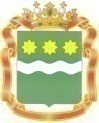 КОНТРОЛЬНО-СЧЕТНАЯ ПАЛАТА АМУРСКОЙ ОБЛАСТИул. Ленина, . Благовещенск, Амурской обл., 675023,  тел./факс (4162) 22-44-70, 22-44-86, E-mail: kspamur@tsl.ruЗАКЛЮЧЕНИЕна проект закона Амурской области «Об областном бюджете на 2018 год и плановый период 2019 и 2020 годов» (первое чтение)Заключение контрольно-счетной палаты Амурской области на проект закона Амурской области «Об областном бюджете на 2018 год и плановый период 2019 и 
2020 годов» (далее – Заключение) подготовлено в соответствии с Бюджетным кодексом Российской Федерации, Законом Амурской области «О бюджетном процессе в Амурской области», Законом Амурской области «О контрольно-счетной палате Амурской области», иными актами законодательства Российской Федерации и Амурской области.Заключение основывается на проведенном анализе показателей прогноза социально-экономического развития Амурской области на 2018 год и на период до 2020 года, предварительных итогов социально-экономического развития области за январь-август 
2017 года и ожидаемых итогов социально-экономического развития области за 2017 год, основных направлений налоговой, бюджетной и долговой политики области на 2018 год и плановый период 2019 и 2020 годов, проекте бюджетного прогноза Амурской области на 2017-2028 годы с учетом внесенных изменений, материалов, представленных губернатором Амурской области в Законодательное Собрание Амурской области одновременно с проектом Закона Амурской области «Об областном бюджете 2018 год и плановый период 2019 и 
2020 годов», итогов исполнения областного бюджета за 9 месяцев 2017 года и оценки ожидаемого исполнения бюджета за 2017 год. При подготовке Заключения проанализированы показатели, формирующие доходную базу областного бюджета, а также основные направления расходов областного бюджета в 2018 году и плановом периоде 2019 и 
2020 годов, расходы на государственную поддержку муниципальных образований Амурской области. Проведена оценка соответствия проекта областного бюджета нормам Бюджетного кодекса Российской Федерации, Налогового кодекса Российской Федерации, иных актов законодательства Российской Федерации и Амурской области по организации бюджетного процесса.Законопроект внесен губернатором Амурской области на рассмотрение Законодательного Собрания Амурской области 25 октября 2017 года, с соблюдением сроков, установленных статьей 4 Закона Амурской области от 31.08.2007 № 368-ОЗ «О бюджетном процессе в Амурской области».Перечень и содержание документов, представленных одновременно с законопроектом, соответствуют требованиям Бюджетного кодекса Российской Федерации и Закона Амурской области от 31.08.2007 № 368-ОЗ «О бюджетном процессе в Амурской области».Прогноз социально-экономического развития Амурской областина 2018 год и на плановый период 2019 и 2020 годовВ соответствии со ст. 184.2 Бюджетного кодекса Российской Федерации одновременно с проектом закона Амурской области «Об областном бюджете на 2018 год и плановый период 2019 и 2020 годов» представлен прогноз социально-экономического развития области на 2018 год и на плановый период 2019 и 2020 годов, одобренный распоряжением Правительства Амурской области от 20.09.2017 № 113-р.Прогноз социально-экономического развития Амурской области на 2018 год и на плановый период 2018 и 2019 годов (далее – прогноз) разработан в трех вариантах: консервативный (вариант 1), базовый (вариант 2) и целевой (вариант 3). В соответствии с пунктом 1.7 Порядка разработки и корректировки прогноза социально-экономического развития Амурской области на среднесрочный период, утвержденного постановлением Правительства Амурской области от 17.06.2015 № 338, среднесрочный прогноз состоит из целевых показателей социально-экономического развития Амурской области и пояснительной записки, содержащей:1) оценку достигнутого уровня социально-экономического развития Амурской области;2) оценку факторов и ограничений экономического роста Амурской области на среднесрочный период;3) направления социально-экономического развития Амурской области и целевые показатели одного или нескольких вариантов среднесрочного прогноза, включая количественные показатели и качественные характеристики социально-экономического развития;4) основные параметры государственных программ Амурской области.Контрольно-счетная палата Амурской области отмечает, что пояснительная записка к представленному прогнозу не содержит оценку факторов и ограничений экономического роста Амурской области на среднесрочный период, а также основные параметры государственных программ Амурской области. Согласно пояснительной записке, прогноз разработан на основе прогноза социально-экономического развития Российской Федерации на среднесрочный период, стратегии социально-экономического развития Амурской области с учетом основных направлений бюджетной и налоговой политики Амурской области.Базовый вариант прогноза социально-экономического развития Российской Федерации на 2018 год и на плановый период 2019 и 2020 годов, опубликованного на сайте www.economy.gov.ru, исходит из консервативных предпосылок о внешнеэкономической конъюнктуре с сохранением в прогнозируемом периоде финансовых и экономических санкций в отношении российской экономики, а также ответных мер со стороны России. В среднесрочной перспективе ожидается замедление мирового экономического роста до 2,8 процента к 2020 году за счет исчерпания возможностей посткризисного восстановления и замедления китайской экономики, а также рост структурных ограничений, обусловленных увеличением доли населения старше трудоспособного возраста. Невысокие темпы роста мировой экономики будут ограничивать рост спроса на энергоносители.В основу расчета объема доходов областного бюджета согласно тексту пояснительной записки к проекту закона Амурской области «Об областном бюджете на 2018 год и плановый период 2019 и 2020 годов» принят базовый сценарий развития экономики области. В связи с этим контрольно-счетная палата Амурской области при анализе вариантов прогноза основное внимание уделяет именно рассмотрению базового сценария.Демографическая ситуация в Амурской области, согласно прогнозным данным, характеризуется снижением общей численности населения в 2018 году относительно оценки 2017 года на 2,97 тыс. человек, в 2019 году относительно 2018 года – на 1,46 тыс. человек. В 2020 году относительно 2019 года ожидается увеличение численности населения на 0,14 тыс. человек.Контрольно-счетная палата Амурской области отмечает, что прогноз численности населения области в 2018-2019 годах ниже среднего варианта Прогноза численности населения Амурской области до 2035 года, опубликованного на сайте www.amurstat.gks.ru. В то же время показатель численности населения, приведенный в прогнозе на 2020 год, превышает уровень, спрогнозированный Амурстатом, на 4,5 тыс. человек.Ожидается, что в прогнозируемом периоде смертность будет превышать рождаемость. Так коэффициент естественной убыли составит: в 2018 году – 1,0 промилле, в 2019 году – 
0,7 промилле, в 2020 году – 0,5 промилле.В то же время, согласно пояснительной записке к прогнозу, создание новых рабочих мест с высоким уровнем оплаты труда в рамках реализации крупных инвестиционных проектов на территории области позволит не только замедлить миграционный отток населения, но и обеспечить миграционный прирост. Коэффициент миграционной убыли составит: в 2018 году – 19,4 промилле, в 2019 году – 0,0 промилле. В 2020 году коэффициент миграционного прироста составит 15,9 человека на 10000 человек населения.При таких показателях естественного движения населения не будет достигнут запланированный Стратегией социально-экономического развития Амурской области на период до 2025 года (далее – Стратегия), утвержденной постановлением Правительства Амурской области от 13.07.2012 № 380 (с изменениями), на 2020 год показатель естественного прироста в размере 2,1 на 1000 человек населения. В то же время, Стратегией на 2020 год предусмотрена миграционная убыль в размере 15,0 промилле.Прогнозом предусмотрено увеличение продолжительности жизни населения с 
68,4 года в 2017 году до 68,6 года в 2020 году.Анализ прогноза показывает, что наблюдается сдержанная динамика по основным показателям, характеризующим уровень жизни населения.Прогнозом предусмотрено увеличение денежных доходов населения с 
303487,74 млн. рублей (оценка 2017 года) до 361878,03 млн. рублей в 2020 году (прирост по отношению к 2017 году – 19,2 процента). Данные о прогнозируемых размерах денежных доходов населения приведены на рисунке 1.Рис. 1 – Динамика доходов и расходов населения в 2016-2020 годахВ 2018 году согласно прогнозу ожидается рост реальных денежных доходов на 2,24 процента по отношению к оценке 2017 года, которая также выше уровня 2016 года на 
2,2 процента (102,2 процента в 2017 году относительно 2016 года). В последующих 2019 и 2020 годах прогнозируемые реальные денежные доходы населения вырастут незначительно: 101,77 процента в 2019 году по отношению к 2018 году, 101,88 процента 
в 2020 году по отношению к 2019 году.В структуре денежных доходов населения прогнозируется увеличение доли доходов от оплаты труда: 44,4 процента в 2020 году против 42,2 процента в 2017 году. Снизится доля доходов за счет социальных выплат: в 2017 году по оценке она составит 19,6 процента, в 2020 году – 18,8 процента. Доли доходов от предпринимательской деятельности, доходов от собственности и других доходов (включая «скрытые», от продажи валюты, денежные переводы и пр.) в 2020 году снизятся и составят: 9,49; 2,81; 24,5 процента против: 9,8; 2,9; 25,6 процентов в 2017 году (оценка), соответственно.Среднемесячная номинальная начисленная заработная плата в целом по региону в 2017 году составит 35,21 тыс. рублей. Согласно прогнозу к 2020 году Среднемесячная номинальная начисленная заработная плата в целом по региону должна увеличиваться с темпом роста 106,4-106,7 процента ежегодно и к 2020 году составить по базовому варианту -42,61 тыс. рублей, по целевому – 42,78 тыс. рублей.Среднемесячная начисленная заработная плата наемных работников в организациях, у индивидуальных предпринимателей и физических лиц (среднемесячный доход от трудовой деятельности) в 2017 году составит 31,79 тыс. рублей. К 2020 году указанный показатель согласно прогнозу должен составлять по базовому варианту - 38,48 тыс. рублей, по целевому варианту – 39,84 тыс. рублей.Стратегией на 2020 год предусмотрено, что среднемесячная заработная плата работников должна составлять 47,7 тыс. рублей. Таким образом, при реализации прогноза, в 2020 году запланированное Стратегией значение показателя «Среднемесячная заработная плата работников» не будет достигнуто.Рынок труда в прогнозируемом периоде характеризуется стабильным состоянием с приростом численности занятых в экономике за счет создания рабочих мест с высоким уровнем оплаты труда в рамках реализации крупных инвестиционных проектов на территории области на 2,2 тыс. человек в 2020 году относительно оценки 2017 года. Пояснительная записка не содержит обоснования увеличения численности занятых в экономике области с указанием на конкретные инвестиционные проекты, обеспечивающие рост данного показателя в прогнозируемом периоде.Предполагается, что уровень безработицы снизится с 6,0 процентов в 2017 году (оценка) до 5,83 процента в 2020 году. При этом фонд начисленной заработной платы всех работников увеличится в 2020 году относительно оценки 2017 года на 
25580,1 млн. рублей, или 22,09 процента.По оценке в 2017 году денежные расходы населения сложатся в сумме 
301647,18 млн. рублей, что составляет 106,2 процента к уровню предыдущего года. В 
2018 году денежные расходы населения составят 319642,1 млн. рублей, в 2019 году – 337343,92 млн. рублей, в 2020 году – 356390,46 млн. рублей.Структура денежных расходов в 2017 году и на протяжении всего периода прогнозирования останется стабильной: примерно 72,0-73,0 процента расходов населения будет использоваться на покупку товаров и оплату услуг, в пределах 8,0-9,5 процента – на оплату обязательных платежей и взносов.В прогнозируемом периоде денежные доходы будут превышать денежные расходы на 3048,1-5487,57 млн. рублей.Соотношение денежных доходов в среднем на душу населения в месяц, величины прожиточного минимума, а также численность населения с доходами ниже прожиточного минимума приведены на рисунке 2.Рис. 2 - Денежные доходы в среднем на душу населения в месяц, величина прожиточного минимума и доля населения с доходами ниже прожиточного минимума в Амурской области, в 2016-2020 годахВ 2016 году численность населения с доходами ниже прожиточного минимума составляла 16,1 процента общей численности населения области. В прогнозируемом периоде ожидается снижение данного показателя в 2020 году до 13,3 процента.Уровень потребительских цен в Амурской области в 2018 и 2020 годах прогнозируется на уровне инфляции в целом по России в 2018-2020 годах. В 2017 году ожидается снижение индекса потребительских цен с достижением уровня 103,8 процента относительно 2016 года. Данные об индексах потребительских цен, темпах роста тарифов на электроэнергию приведены на рисунке 3.Рис. 3 - Индексы потребительских цен, темп прироста тарифов на электроэнергиюСогласно прогнозу социально-экономического развития Российской Федерации на 2018 год и на плановый период 2019 и 2020 годов более высоким темпам роста цен в 
2018 году относительно 2017 года будет способствовать восстановление потребительского спроса вследствие роста доходов населения. В результате рост цен на непродовольственные товары по итогам года увеличится до 4,4 процента с 3,1 процента в 2017 году. На услуги рост цен сохранится на уровне 2017 года и составит 5,0 процентов. Сдерживать рост цен на услуги в 2018 году будет сохранение уровня индексации регулируемых тарифов в коммунальном секторе на уровне 2017 года. В секторе продовольственных товаров рост цен по итогам 2018 года будет незначительно превышать уровень 2017 года, чему будет способствовать увеличение производства отечественной продукции.Прогнозируемый индекс роста тарифов на электроэнергию, отпущенную различным категориям потребителей Амурской области, согласно прогнозу, составляет: 2018 год – 
103,8 процента, 2019 год – 105,1 процента, 2020 год – 104,6 процента.По оценке, ожидаемый оборот розничной торговли за 2017 год составит 157,6 млрд. рублей, что в сопоставимой оценке составит 98,3 процента к 2016 году.На 2018 год и на период до 2020 года прогнозируется рост оборота розничной торговли в сопоставимых ценах на: 0,5; 1,0; 1,8 процента (соответственно в 2018, 2019, 2020 годах). Развитие потребительского рынка в прогнозируемом периоде, согласно пояснительной записке к прогнозу, будет направлено на развитие конкурентной среды, повышение качества и безопасности товаров.Базовым вариантом прогноза социально-экономического развития Российской Федерации, использованном для разработки параметров федерального бюджета на 2017 год, предполагается, что в 2017 году основными факторами, вносящими положительный вклад в рост ВВП, являются восстановление запасов материальных оборотных средств, рост инвестиций в основной капитал и восстановление потребительского спроса. В 2018-2020 годах главным фактором экономического роста станет оживление инвестиционной активности, преимущественно за счет повышения роли частного бизнеса, в том числе благодаря проведению мер Правительства Российской Федерации по реализации Программы льготного кредитования малого и среднего бизнеса, развитию проектного финансирования и созданию эффективного механизма государственно-частного партнерства на принципах «инфраструктурной ипотеки». В 2018 году рост ВВП прогнозируется темпом 2,1 процента, в 2019 году – 2,2 процента и в 2020 году – 2,3 процента.Объем валового регионального продукта (далее – ВРП) в 2020 году прогнозируется в сумме от 344,8 млрд. рублей (консервативный вариант) до 414,2 млрд. рублей (целевой вариант). Стратегией значение данного показателя на 2020 год установлено в сумме 556,6 млрд. рублей (больше значения целевого варианта на 142,4 млрд. рублей). Таким образом, запланированный в Стратегии уровень показателя, при любом варианте реализации прогноза, не будет достигнут.Данные об объемах ВРП, темпах роста ВРП и индексах-дефляторах ВРП в 
2016-2020 годах представлены на рисунке 4.В 2016 году согласно пояснительной записке к прогнозу в связи с сокращением прироста добавленной стоимости в добыче полезных ископаемых, обрабатывающих производствах, сельском хозяйстве, строительстве и торговле ВРП сложился на уровне 
2015 года в сопоставимых ценах. В 2017 году ожидается прирост ВРП на 3,62 процента по отношению к 2016 году. 
В 2018-2020 годах прирост ВРП Амурской области прогнозируется с темпом: 
107,06 процента в 2018 году; 100,8 процента в 2019 году; 100,08 процента в 2020 году.Индекс-дефлятор валового регионального продукта оценивается на 2017 год в размере 105,0 процентов, с последующим снижением в 2018 году до 103,4 процента. 
В 2019-2020 годах данный показатель спрогнозирован на уровне индекса потребительских цен: 104,0 и 104,2 процента, соответственно.Из текста пояснительной записки следует, что рост ВРП обеспечат увеличение грузооборота транспорта и объемов строительства за счет реализации крупных инвестиционных проектов: трансграничного мостового перехода в районе городов Благовещенск (РФ) – Хэйхэ (КНР), магистрального газопровода «Сила Сибири», газоперерабатывающего завода.Рис. 4 – Данные об объемах ВРП, темпах роста ВРП и индексах-дефляторах ВРП 
в 2016-2020 годахВ рамках базового сценария прогноза социально-экономического развития Российской Федерации на 2018 год и на плановый период 2019 и 2020 годов прогнозируется постепенное увеличение темпов роста ВВП России с 2,1 процента в 2017 году до 2,3 процента к 2020 году за счет увеличения инвестиций в основной капитал, средний темп роста которых в 2018 - 2020 годах ожидается на уровне 5,3 процента в среднем за год. В разрезе видов экономической деятельности драйвером роста в 2018 - 2020 годах будет обрабатывающая промышленность. Прежде всего, те отрасли, которые 
в 2015-2016 годах получили значительные конкурентные преимущества - химический комплекс, пищевая и легкая промышленность, а также инвестиционно-ориентированные отрасли - производство строительных материалов и машиностроение.Доминирующим видом экономической деятельности в структуре ВРП Амурской области является транспорт и связь, удельный вес в ВРП составляет 
17,4 процента. Значительный удельный вес также занимает добыча полезных ископаемых – 16,5 процента, строительство – 11,6 процента, оптовая и розничная торговля – 11,2 процента. Контрольно-счетная палата Амурской области отмечает, что в тексте пояснительной записки в части описания прогнозируемого развития валового регионального продукта, промышленных производств, с приведением по тексту числовых значений показателя «индекс производства» по разделу видов деятельности «Обеспечение электрической энергией, газом и паром; кондиционирование воздуха» использовано наименование «работы и услуги по производству и распределению электроэнергии, газа и воды», в то время как в таблице с прогнозными показателями в разделе 2.3 «Промышленное производство» такое наименование отсутствует.Динамика индексов производства в 2016-2020 годах по укрупненным видам деятельности представлена в таблице 1.По оценке 2017 года индекс промышленного производства Амурской области составит 94,3 процента по сравнению с 2016 годом.Таблица 1Динамика индексов производства в 2016-2020 годах по укрупненным видам деятельности В прогнозируемом периоде ожидается незначительный прирост индекса промышленного производства, за исключением 2020 года. Темп роста индекса промышленного производства согласно прогнозу составит: в 2018 году – 100,2 процента; в 2019 году – 100,4 процента; в 2020 году – 105,0 процентов. В тексте пояснительной записки не приведено обоснование роста индекса промышленного производства в 
2020 году на 5,0 процентов относительно 2019 года, а также динамики индекса производства по разделу «Обеспечение электрической энергией, газом и паром; кондиционирование воздуха» в 2020 году относительно 2019 года.В структуре отгруженной продукции промышленного производства добыча полезных ископаемых в 2017 году составляет 50,3 процента, что обуславливает значительное влияние колебаний индекса промышленного производства по данному виду экономической деятельности на динамику показателя в целом по области.В течение 2018-2020 годов прогнозируется, что значения индекса производства по разделу «Добыча полезных ископаемых» будут оставаться на уровне 100,0-100,3 процента. Общий спад добычи золота обусловлен ухудшением состояния сырьевой базы месторождений Пионер и Маломырское. Из-за падения цен на железорудное сырье в 
2016 году снижены объемы добычи на Олекминском руднике.Объемы золотодобычи в 2018-2020 годах прогнозируются на уровне 
23,0 тонны ежегодно. Объем добычи угля в 2018-2020 годах оценивается в объеме 
3,32–3,42 млн. тонн ежегодно.Второе место в структуре отгруженной продукции промышленности занимают обрабатывающие производства (23,1 процента), основной удельный вес в структуре которых занимает производство пищевых продуктов (73,8 процента).В 2018-2020 годах в производстве пищевых продуктов прогнозируется рост объема отгруженных товаров с 19,1 млрд. рублей до 22,3 млрд. рублей. Увеличится выпуск масла и шрота соевого, цельномолочной продукции, сыров и творога, масла сливочного, мяса и субпродуктов, комбикормов, макаронных изделий, пива.Согласно пояснительной записке к прогнозу, наращиванию объемов производства пищевой продукции будет способствовать проведение модернизации действующих и создание новых мощностей пищевых предприятий области ООО «Амурский бройлер», 
ОАО «Хладокомбинат», ОАО «Молочный комбинат Благовещенский», 
ОАО «Благовещенская кондитерская фабрика «Зея». В 2017 году продолжится реализация инвестиционных проектов в масложировой промышленности ООО «Красная звезда» и 
ООО «Соя АНК».Кроме того, в рамках территории опережающего социально-экономического развития «Белогорск» планируется завершение строительства завода по глубокой переработке сои (ООО «Маслоэкстракционный завод «Амурский»).В целом, по оценке, в 2017 году предприятиями обрабатывающих производств будет отгружено товаров собственного производства, выполнено работ и услуг на сумму 
25,9 млрд. рублей, что на 2,8 процента ниже уровня 2016 года. Индекс производства в обрабатывающих производствах по оценке в 2017 году составит 91,4 процента.В 2018-2020 годах, несмотря на прогнозируемую реализацию перечисленных выше проектов в пищевой промышленности, существенного роста обрабатывающих производств не ожидается: индекс производства составит 100,6 процента, 100,9 процента и 
102,0 процента, соответственно.В 2017 году индекс производства по разделу «Обеспечение электрической энергией, газом и паром; кондиционирование воздуха» составил 87,1 процента. Причиной снижения согласно тексту пояснительной записки является перераспределения загрузки мощностей ОЭС Востока по причине снижения водности ГЭС. В прогнозируемом периоде ожидается повышение выработки электроэнергии с 13,5 млрд. кВтч в 2017 году до 15,1 млрд. кВтч к 2020 году. Рост потребления электроэнергии ожидается в среднем на 3,0 процента.Согласно пояснительной записке, прогноз разработан на основе прогноза социально-экономического развития Российской Федерации на среднесрочный период.Контрольно-счетная палата отмечает, что между прогнозом и прогнозом социально-экономического развития Российской Федерации на 2018 год и на плановый период 2019 и 2020 годов имеются разночтения по показателю «Объем продукции сельского хозяйства».Прогнозом предполагается рост объемов продукции сельского хозяйства на 
18,3 процента в 2020 году относительно оценки 2017 года. Объем продукции сельского хозяйства увеличится с 54,9 млрд. рублей в 2017 году до 64,98 млрд. рублей в 2020 году. При этом индекс производства продукции сельского хозяйства прогнозируется в пределах 101,62-101,71 процента ежегодно.В соответствии с разделом «6. Социально-экономическое развитие субъектов Российской Федерации» подразделом «Сельское хозяйство» по базовому варианту прогноза социально-экономического развития Российской Федерации на 2018 год и на плановый период 2019 и 2020 годов в Амурской области в 2019 году ожидается спад производства продукции сельского хозяйства на 1,3 процента, в 2020 году – на 1,8 процента.Согласно пояснительной записке в прогнозируемом периоде ожидается рост инвестиций в основной капитал за счет реализации  крупных инвестиционных проектов:строительство магистрального газопровода «Сила Сибири» (планируется к завершению в 2019 году);строительство Нижне-Бурейской ГЭС, 2 очереди Благовещенской ТЭЦ (планируется к завершению в 2018 году);строительство газоперерабатывающего завода и газохимического комплекса;строительство автодорожного моста через р. Амур в районе Благовещенск (РФ) – Хэйхэ (КНР);реализация инвестиционной программы РЖД и др.Данные о прогнозируемых темпах прироста инвестиций в основной капитал и изменении стоимости основных фондов по базовому варианту прогноза приведены на рисунке 5.Рис. 5 - Данные о прогнозируемых темпах прироста инвестиций в основной капитал и вводе в действие основных фондовВ 2017 году ожидается поступление инвестиций в основной капитал в пределах 
156,3 млрд. рублей, что в сопоставимых ценах на 16,0 процентов выше уровня 2016 года. В номинальном выражении объем инвестиций возрастет на 27,8 млрд. рублей. По крупным и средним организациям ожидается поступление инвестиций в объеме 152,7 млрд. рублей 
(97,7 процента объема инвестиций).Рост инвестиций обусловлен увеличением поступлений в строительство газоперерабатывающего комплекса, магистрального газопровода «Сила Сибири», реконструкцию объектов железнодорожного транспорта.Контрольно-счетная палата отмечает, что между прогнозом и прогнозом социально-экономического развития Российской Федерации на 2018 год и на плановый период 2019 и 2020 годов имеются разночтения по показателю «темп прироста инвестиций в основной капитал».Так, согласно прогнозу темп прироста инвестиций в основной капитал в сопоставимых ценах в 2018 году составляет 16,0 процентов и значительно превышает среднероссийский уровень – на 13,3 процента. В 2019 году ожидается снижение темпа прироста инвестиций до 9,23 процента, что также выше среднероссийского уровня на 
3,63 процента. В 2020 году предполагается сохранение объема инвестиций на уровне 
2019 года.Объем инвестиций в основной капитал по базовому варианту составит 192,7 млрд. рублей в 2018 году, 227,2 млрд. рублей в 2019 году и 234,2 млрд. рублей в 2020 году.Согласно пояснительной записке к прогнозу прирост будет обеспечен за счет реализации крупных объектов федерального значения – магистрального газопровода «Сила Сибири», газоперерабатывающего завода, строительства автодорожного моста через р. Амур в районе Благовещенск (РФ) – Хэйхэ (КНР).В соответствии с разделом «6. Социально-экономическое развитие субъектов Российской Федерации» подразделом «Инвестиции в основной капитал» прогноза социально-экономического развития Российской Федерации на 2018 год и на плановый период 2019 и 2020 годов «По базовому варианту прогноза максимальные темпы роста инвестиций в основной капитал прогнозируются также в Чеченской Республике 
(2018 год - 140,0 процентов). В 2018 году в 18 субъектах Российской Федерации не будут достигнуты объемы инвестиций в основной капитал предыдущего года, к 2020 году их число сократится до 11. Наибольший спад инвестиционной активности будет наблюдаться в 2018 году в Новгородской области (на 43,7 процента), в 2019 году и в 2020 году - в Амурской области (на 33,9 процента и 43,8 процента соответственно)».Стратегией значение показателя «Инвестиции в основной капитал» на 2020 год установлено в сумме 276,3 млрд. рублей (больше значения целевого варианта прогноза на 36,5 млрд. рублей, базового варианта - на 42,1 млрд. рублей, консервативного – на 
60,9 млрд. рублей). Таким образом, запланированный в Стратегии уровень показателя, при любом варианте реализации прогноза, не будет достигнут.В структуре источников финансирования инвестиций согласно прогнозу будут преобладать привлеченные средства (76,7 процента всех инвестиций в 2018 году, 
80,1 процента в 2019 году, 80,8 процента в 2020 году). Доля бюджетных средств будет колебаться в районе 5,0 процентов.С 2016 года сокращены инвестиционные затраты на объекты здравоохранения. Инвестиции в сферу образования также незначительны: 0,04 млрд. рублей в 2018 году, 
1,1 млрд. рублей в 2019 году, 0,06 млрд. рублей в 2020 году.Согласно пояснительной записке 58,0 процентов всего объема инвестиций в прогнозируемом периоде будет приходиться на такой вид экономической деятельности как «транспортировка и хранение».Снижение темпа прироста инвестиций обусловлено ожидаемым завершением строительства газопровода «Сила Сибири», а также сокращением финансирования строительства газоперерабатывающего завода.По оценке в 2017 году объем работ по виду деятельности «Строительство» возрастет по отношению к 2016 году в сопоставимых ценах на 16,8 процента. В 2018-2019 годах в базовом варианте прогнозируется увеличение объема работ по данному виду деятельности в сопоставимых ценах на 112,43 процента, 113,0 процентов, соответственно. В 2020 году объем выполненных работ по виду деятельности «Строительство» составит 70873,65 млн. рублей, что ниже уровня 2019 года в сопоставимых ценах на 6,7 процента.На протяжении всего прогнозируемого периода предполагается, что ежегодно ввод в действие жилых домов на территории области по базовому варианту составит 
от 202 тыс. кв. м до 220 тыс. кв. м, при этом 13,0 процентов жилья будет построено населением.Согласно тексту пояснительной записки объем ввода жилья будет обеспечен строительством малоэтажного быстровозводимого жилья экономкласса по фиксированной цене для переселения граждан из ветхого и аварийного фонда,  также строительства жилых домов в сельских населенных пунктах с целью развития села.Основным контрагентом во внешнеторговом обороте области продолжает оставаться Китай, на долю которого по итогам 2016 года пришлось 88,2 процента товарооборота.Данные о динамике экспорта и импорта Амурской области приведены на рисунке 6.Рис.6 – Динамика экспорта и импорта Амурской областиКак видно из рисунка 6 в период 2018-2020 годов ожидается значительное превышение экспорта над импортом: в 2018 году на 198,9 млн. долл. США, в 2019 году – на 205,0 млн. долл. США, в 2020 году – на 221,5 млн. долл. США.Согласно пояснительной записке к прогнозу, в отчетном периоде отмечено увеличение доли несырьевого экспорта, в основном в Китайскую Народную Республику за счет поставок продовольственных товаров и сельскохозяйственного сырья. По итогам 2016 года объем несырьевого экспорта в целом составил 29,5 процента, или 10,4 млн. долларов США (в 2015 году – 23,9 процента, рост на 5,6 процента).Основные факторы, оказывающие влияние на динамику экспорта и импорта в прогнозируемом периоде, в тексте пояснительной записки не приведены. В целом внешнеторговый оборот области согласно прогнозу будет расти и составит по базовому варианту: в 2018 году – 435,9 млн. долларов США, в 2019 году – 448,9 млн. долларов США, в 2020 году – 483,5 млн. долларов США.В соответствии с частью 5 статьи 1701 Бюджетного кодекса Российской Федерации одновременно с проектом закона (решения) о соответствующем бюджете в законодательный (представительный) орган представляется проект бюджетного прогноза (проект изменений бюджетного прогноза) субъекта Российской Федерации на долгосрочный период (за исключением показателей финансового обеспечения государственных (муниципальных) программ).С учетом части 3 статьи 1701 Бюджетного кодекса Российской Федерации при формировании бюджетного прогноза Российской Федерации на долгосрочный период учитываются результаты социально-экономического прогнозирования. Согласно 
пункту 2 Порядка разработки и утверждения бюджетного прогноза Амурской области на долгосрочный период, утвержденного постановлением Правительства Амурской области от 28.05.2015 № 261, разработка бюджетного прогноза осуществляется на основе прогноза социально-экономического развития области на долгосрочный период.Прогноз социально-экономического развития Амурской области на 2017-2028 годы (далее – долгосрочный прогноз) утвержден распоряжением Правительства Амурской области от 29.11.2016 № 139-р. Корректировка долгосрочного прогноза в соответствии с Порядком разработки и корректировки прогноза социально-экономического развития Амурской области на долгосрочный период, утвержденным постановлением Правительства Амурской области от 11.08.2015 № 390, осуществляется в соответствии с решением Правительства Амурской области с учетом прогноза социально-экономического развития Амурской области на среднесрочный период.В связи с этим проанализированы на соответствие отдельные показатели прогноза, долгосрочного прогноза и показатели, включенные в бюджетный прогноз Амурской области на 2017-2028 годы (далее – бюджетный прогноз), утвержденный постановлением Правительства Амурской области от 14.02.2017 № 55.Проведенный анализ выявил расхождения показателей прогноза, долгосрочного прогноза и бюджетного прогноза в части показателей 2016-2020 годов.В составе документов к проекту закона Амурской области «Об областном бюджете на 2018 год и плановый период 2019 и 2020 годов» представлен проект постановления Правительства Амурской области «О внесении изменений в постановление Правительства Амурской области от 14.02.2017 № 55», предполагающий корректировку показателей бюджетного прогноза.Контрольно-счетная палата отмечает, что показатели доходов консолидированного бюджета Амурской области и дефицита консолидированного бюджета Амурской области за 2017 год, приведенные в проекте изменений в бюджетный прогноз, не соответствуют показателям прогноза.В соответствии с подпунктом «в» пункта 2 части 4 статьи 11 Федерального закона 
№ 172-ФЗ «О стратегическом планировании в Российской Федерации» (с изменениями), а также подпунктом «в» пункта 2 части 2 статьи 1 Закона Амурской области от 10.06.2015 
№ 552-ОЗ  «Об отдельных вопросах стратегического планирования в Амурской области» (с изменениями), прогноз социально-экономического развития субъекта Российской Федерации на среднесрочный период относится к документам стратегического планирования. В связи с этим прогноз должен не только с большой степенью надежности определять исходные условия для разработки проекта областного бюджета, но и иметь целевой характер, то есть отражать в среднесрочной перспективе результаты реализации поставленных целей и задач во взаимосвязи с иными документами стратегического планирования.В соответствии с пунктом 1.2 Порядка разработки и корректировки прогноза социально-экономического развития Амурской области на среднесрочный период, утвержденного постановлением Правительства Амурской области от 17.07.2015 № 338,  среднесрочный прогноз разрабатывается на основе прогноза социально-экономического развития Российской Федерации на среднесрочный период, стратегии социально-экономического развития Амурской области с учетом основных направлений бюджетной и налоговой политики Амурской области.Количественные характеристики ряда основных макроэкономических показателей как базового, так и целевого вариантов прогноза свидетельствуют о недостижении значений, установленных Стратегией в рамках целеполагания. Кроме того, по отдельным показателям в базовом варианте имеются расхождения с прогнозом социально-экономического развития Российской Федерации на 2018 год и на плановый период 2019 и 2020 годов.В соответствии с пунктом 1.8. Порядка разработки и корректировки прогноза социально-экономического развития Амурской области на среднесрочный период, утвержденного постановлением Правительства Амурской области от 17.07.2015 № 338, среднесрочный прогноз разрабатывается на основе формы среднесрочного прогноза и перечня целевых показателей, которые доведены Министерством экономического развития Российской Федерации и могут быть дополнены по решению Правительства Амурской области.Следует отметить, что в прогнозе учтены только 27 показателей из 52, указанных в Стратегии.Рассмотрение представленного прогноза выявило его неполное соответствие нормам законодательства Российской Федерации и Амурской области о стратегическом планировании. Пояснительная записка к прогнозу не содержит обоснования динамики ряда показателей в прогнозируемом периоде и не отражает взаимосвязь с документами стратегического планирования, разрабатываемыми и реализуемыми в рамках планирования и программирования. В тексте используются наименования группировок видов деятельности, отсутствующие в таблице прогнозных показателей.В связи с тем, что фактически сложившиеся значения показателей социально-экономического развития Амурской области отличаются от ожидаемых, контрольно-счетная палата Амурской области считает целесообразным проведение анализа эффективности мероприятий, направленных на достижение целей, поставленных в Стратегии социально-экономического развития Амурской области на период до 
2025 года, и, при необходимости, их корректировки.Также необходимо принять меры по приведению в соответствие с прогнозом социально-экономического развития области на 2018 год и на плановый период 2019 и 2020 годов документов стратегического планирования Амурской области в части показателей соответствующих лет: прогноза социально-экономического развития Амурской области на 2017-2028 годы; бюджетного прогноза Амурской области на 
2017-2028 годы; Стратегии социально-экономического развития Амурской области на период до 2025 года.Формирование доходной части областного бюджета на 2018 год и плановый период 2019 и 2020 годовДоходы областного бюджета прогнозируются на 2018 год в сумме 39721606,1 тыс. рублей, на 2019 год – 41425120,2 тыс. рублей, на 2020 год – 43340036,9  тыс. рублей.Доходы областного бюджета в проекте закона Амурской области «Об областном бюджете на 2018 год и плановый период 2019 и 2020 годов» сформированы с учетом объема дотации бюджетам субъектов Российской Федерации на выравнивание бюджетной обеспеченности без учета финансовой помощи из федерального бюджета в виде субвенций, субсидий, иных межбюджетных трансфертов.В связи с этим объем поступлений доходов областного бюджета на 2018 год спрогнозирован меньше уточненных плановых назначений 2017 года на 5750367,5 тыс. рублей, или 12,6 процента, ожидаемого поступления доходов в 2017 году на 7646602,3 тыс. рублей, или 16,1 процента.Прогнозом на 2019–2020 годы также предусматривается уменьшение объема доходов областного бюджета по сравнению с ожидаемым поступлением доходов, в 
2019 году - на 12,5 процента, в 2020 году – на 8,5 процента.Анализ доходов областного бюджета за 2016-2017 годы и на плановый период 
2018-2020 годов представлен в Приложении 1 к Заключению.Прогноз поступлений налоговых и неналоговых доходов областного бюджета на 
2018 год составляет 37523319,9 тыс. рублей, что больше уточненных плановых назначений на 2017 год на 1626184,4 тыс. рублей, или 4,5 процента,  ожидаемого поступления доходов в 2017 году на 1088485,0  тыс. рублей, или 3,0 процента.Прогноз поступлений налоговых и неналоговых доходов областного бюджета на 
2019 год составляет 39442358,5 тыс. рублей, что больше прогноза поступлений 2018 года на 5,1 процента,  на 2020 год – 41357275,2 тыс. рублей, что больше прогноза поступлений 
2019 года на 4,9 процента.Прогноз поступлений на 2018 год по основным налоговым доходам областного бюджета в сравнении с исполнением за 2016 год и ожидаемым исполнением за 2017 год представлен на рисунке 7.Рис. 7 - Динамика объема поступлений основных налоговых доходов областного бюджета в 2016-2018 годах (млн. рублей)Прогноз поступлений доходов областного бюджета на 2018 год и на плановый период 2019 и 2020 годов рассчитан с учетом основных показателей прогноза социально-экономического развития Амурской области и основных направлений налоговой политики  на 2018 год и на плановый период 2019 и 2020 годов. В расчетах доходов областного бюджета учитывалось действующее бюджетное и налоговое законодательство, а также изменения законодательства Российской Федерации и предлагаемые Правительством Российской Федерации изменения, вступающие в силу с 1 января 2018 года.Структура налоговых и неналоговых доходов областного бюджета в 2018 году по сравнению с 2017 годом существенных изменений не претерпела. Основную долю доходов областного бюджета в 2018 году, по-прежнему, будут составлять поступления по следующим бюджетообразующим налогам: налогу на доходы физических лиц, налогу на прибыль организаций, акцизам, налогу на имущество организаций, налогу на добычу полезных ископаемых, налогу, взимаемому в связи с применением упрощенной системы налогообложения.Структура поступлений налоговых и неналоговых доходов областного бюджета на 2018 год в сравнении с 2017 годом представлена диаграммой на рисунке 8. Наибольший удельный вес в структуре налоговых и неналоговых доходов на 2018 год занимают налог на доходы физических лиц – 31,6 процента, налог на прибыль организаций - 27,4 процента, налог на имущество организаций – 23,4 процента.2017 год (по плановым показателям на 2017 год – уточненный план по состоянию на 01.10.2017)2018 год Рис. 8 - Структура налоговых и неналоговых доходов областного бюджета 
на 2017-2018 годы, в процентахНа протяжении нескольких лет наблюдается тенденция устойчивого роста налоговых и неналоговых доходов областного бюджета, ожидаемый объем поступлений которых в 
2017 году выше по сравнению с 2013 годом на 37,3 процента, по сравнению с 2014 годом – на 26,6 процента, по сравнению с 2015 годом  – на 14,0 процентов, по сравнению с 
2016 годом – на 3,3 процента.Объем поступлений налоговых и неналоговых доходов областного бюджета 
на 2018 год по сравнению с ожидаемым поступлением 2017 года увеличивается 
на 3,0 процента, на 2019-2020 годы по сравнению с 2018 годом - на 5,1 процента 
и 10,2 процента соответственно.Динамика поступлений налоговых и неналоговых доходов областного бюджета в 2013-2020 годах представлена на рисунке 9.Налог на прибыль организацийПоступление налога на прибыль организаций на 2018 год запланировано в сумме 10274482,0 тыс. рублей, что выше ожидаемого поступления 2017 года на 599042,0 тыс. рублей, или 6,2 процента. Прогноз поступлений налога на прибыль организаций в областной бюджет на 2019 год составляет 10402187,0 тыс. рублей, на 2020 год – 10788208,0 тыс. рублей.Расчет налога на прибыль организаций на 2018 год и плановый период 2019 и 
2020 годов произведен отдельно по налогу на прибыль организаций консолидированных групп налогоплательщиков и по налогу на прибыль организаций (за исключением консолидированных групп налогоплательщиков), исходя из оценки ожидаемого поступления налога в 2017 году, рассчитанного методом прямого расчета и индекса физического объема валового регионального продукта по прогнозу социально-экономического развития области на 2018-2020 годы с учетом дополнительных доходов от реализации инвестиционных проектов.Рис. 9 - Динамика поступлений налоговых и неналоговых доходов областного бюджета в 2013-2020 годах, млн. рублейНачиная с 2015 года поступления по налогу на прибыль организаций в областной бюджет повышаются. Так, по сравнению с 2014 годом объем поступлений в 2015 году увеличился на 12,3 процента. Объем поступлений налога в 2016 году выше объема поступлений 2015 года на 22,8 процента. Согласно оценке ожидаемого исполнения в 
2017 году объем поступлений налога составит 9675440,0 тыс. рублей (101,8 процента плановых назначений), что на 3,0 процента ниже уровня поступлений 2016 года. В течение 2017 года в плановые назначения по налогу внесены изменения, налог на прибыль организаций по состоянию на 01.10.2017 увеличен на 182462,0 тыс. рублей (первоначальные плановые назначения – 9325636,0 тыс. рублей). На 2018 год и плановый период 2019 и 
2020 годов, объем поступлений по налогу запланирован с ростом к ожидаемому исполнению по налогу за 2017 год на 6,2 процента, 7,5 процента, 11,5 процента соответственно. Динамика поступлений налога на прибыль за 2014-2020 годы представлены на рисунке 10.Рис. 10 – Динамика поступлений налога на прибыль организаций 
за 2014-2020 годы, млн. рублейПо данным администратора доходов областного бюджета - УФНС России по Амурской области поступления в областной бюджет налога на прибыль организаций на 
2018 год  спрогнозированы в объеме 9861126,0 тыс. рублей, на  плановый период 2019 и 
2020 годов – 10016688,0 тыс. рублей, 9930094,0 тыс. рублей соответственно.Контрольно-счетная палата области считает прогноз поступлений налога на прибыль организаций на 2018 год в объеме 10274482,0 тыс. рублей обоснованным.Налог на доходы физических лицНалог на доходы физических лиц в структуре налоговых и неналоговых доходов составляет 31,6 процента и прогнозируется на 2018 год в объеме 11846777,1 тыс. рублей. 
По сравнению с ожидаемой оценкой поступлений текущего года, прогнозируется уменьшение поступлений налога на сумму 157805,4 тыс. рублей, или 1,3 процента, при этом  исполнение за 2017 год по налогу ожидается выше плановых назначений на 164114,7 тыс. рублей, или 1,4 процента. По сравнению с плановыми назначениями на 2017 год, прогнозируется незначительное увеличение поступлений налога на сумму 6309,3 тыс. рублей, или 0,1 процента. За период 2013-2015 годов наблюдается рост поступлений налога на доходы физических лиц с 8482050,8 тыс. рублей в 2013 году до 10617545,0 тыс. рублей в 2015 году. В 2016 году поступления налога в областной бюджет снижаются по сравнению с 2015 годом на 97360,5 тыс. рублей, или 0,03 процента, в 2017 году ожидается рост объема поступлений по сравнению с 2016 годом на 14,1 процента, прогноз поступлений на 2018 год ниже объема ожидаемого исполнения на 1,3 процента. В течение 2017 года в плановые назначения по налогу внесены изменения, налог на доходы физических лиц по состоянию 
на 01.10.2017 увеличен на 1239017,0 тыс. рублей (первоначальные плановые назначения – 10601450,8 тыс. рублей).Поступления налога на доходы физических лиц за 2013-2020 годы представлены на рисунке 11.Рис. 11 - Поступления налога на доходы физических лиц за 
2013-2020 годы (млн. рублей)Прогноз налога на доходы физических лиц на 2018 год и плановый период 2019 и 2020 годов рассчитан исходя из ожидаемой в 2017 году оценки налогооблагаемой базы и контингента налога в разрезе муниципальных образований области (поселений и городских округов) по данным администратора доходов областного бюджета – УФНС России по Амурской области, на основе статистической налоговой отчетности,  прогнозируемых показателей фонда заработной платы, динамики налоговых вычетов.Объем поступлений по налогу на доходы физических лиц на 2019 год составляет 12647619,4 тыс. рублей, на 2020 год – 13555718,0 тыс. рублей.По данным администратора доходов областного бюджета - УФНС России по Амурской области поступления в областной бюджет налога на доходы физических лиц на 2018 год спрогнозированы в объеме 11681010,0 тыс. рублей, на 2019 год – 
12633194,0 тыс. рублей, на 2020 год – 13549541,0 тыс. рублей.Приложением № 4 к законопроекту 26 муниципальным образованиям области на 2018-2020 годы устанавливаются дополнительные нормативы отчислений в бюджеты муниципальных районов (городских округов) от налога на доходы физических лиц, взамен дотации на выравнивание уровня бюджетной обеспеченности. Расчетная сумма налога, подлежащего замене, на 2018 год составила 1690921,3 тыс. рублей, на 2019 год –
1805227,5 тыс. рублей, на 2020 год – 1934842,9 тыс. рублей.Контрольно-счетная палата области считает прогноз поступлений налога на доходы физических лиц на 2018 год в объеме 11846777,1 тыс. рублей обоснованным.АкцизыПроектом бюджета общий объем поступлений акцизов по подакцизным товарам (продукции), производимым на территории Российской Федерации, прогнозируется на 
2018 год в сумме 1969112,6 тыс. рублей, на 2019-2020 годы – в сумме 2202094,7 тыс. рублей,  ежегодно.Объем поступлений акцизов на пиво прогнозируется по данным администратора доходов - УФНС России по Амурской области и составляет на 2018 год  
8322,0 тыс. рублей, что ниже ожидаемого поступления 2017 года на 326,0 тыс. рублей, или 3,8 процента, больше плановых назначений на 2017 год на 543,0 тыс. рублей, или 
7,0 процентов. Объем поступлений акцизов на пиво на 2019-2020 годы запланирован в сумме 8322,0 тыс. рублей, ежегодно.Прогноз поступлений акцизов на  сидр, пуаре, медовуху по данным администратора доходов - УФНС России по Амурской области на 2018 год составляет 
487,0 тыс. рублей, что меньше ожидаемого поступления 2017 года на 42,0 тыс. рублей, или 7,9 процента. На плановый период 2019-2020 годов поступление акцизов на сидр, пуаре, медовуху запланировано в объеме 490,0 тыс. рублей, ежегодно.Расчет прогноза акцизов на пиво, сидр, пуаре, медовуху произведен по методу прямого расчета, основанного на непосредственном использовании прогнозных значений объемных показателей, размера ставок и других показателей, определяющих поступления акцизов (уровень собираемости, разовые договоры по реализации пива и др.).Акцизы на алкогольную продукцию с объемной долей этилового спирта свыше 
9 процентов, прогнозируется по данным администратора доходов - УФК по Амурской области  на 2018 год в объеме 104652,6 тыс. рублей, что выше ожидаемого исполнения за 2017 год, плановых назначений на 2017 год на 4036,8 тыс. рублей, или 4,0 процентаПрогноз поступлений акцизов на алкогольную продукцию с объемной долей этилового спирта свыше 9 процентов на 2019-2020 годы составляет 104351,7 тыс. рублей, ежегодно.Акцизы на нефтепродукты, поступающие из их централизуемой части, запланированы на 2018 год по данным администратора доходов - УФК по Амурской области  в объеме 1855651,0 тыс. рублей, что ниже ожидаемого  акцизов на нефтепродукты в 2017 году на 1,5 процента, плановых назначений на 2017 год, на 1,6 процента. Прогноз поступлений акцизов на нефтепродукты на 2019-2020 годы составляет 2088931,0 тыс. рублей, ежегодно.Наибольший объем поступлений на 2018 год приходится на доходы от уплаты акцизов на автомобильный бензин, производимый на территории Российской Федерации, подлежащие распределению между бюджетами субъектов Российской Федерации и местными бюджетами с учетом дифференцированных нормативов отчислений в местные бюджеты  – 1338423,0 тыс. рублей (72,1 процента в структуре доходов по акцизам), на доходы от уплаты акцизов на дизельное топливо, подлежащие распределению между бюджетами субъектов Российской Федерации и местными бюджетами с учетом дифференцированных нормативов отчислений в местные бюджеты – 645258,0 тыс. рублей 
(34,8 процента в структуре доходов по акцизам).Контрольно-счетная палата области расчет акцизов по подакцизным товарам (продукции), производимым на территории Российской Федерации, на 2018 год в объеме 1969112,6 тыс. рублей считает обоснованным.Налог, взимаемый в связи с применением упрощенной системы налогообложения, рассчитан администратором доходов областного бюджета - УФНС России по Амурской области и составляет на 2018 год 1634500,0 тыс. рублей, что больше плановых назначений на 2017 год на 116724,0 тыс. рублей, или 7,7 процента. Прогноз налога на 2019 год составляет 1758859,0 тыс. рублей, на 2020 год 1843694,0  тыс. рублей.Контрольно-счетная палата области считает прогноз поступлений налога, взимаемого в связи с применением упрощенной системы налогообложения, на 2018 год в объеме 1634500,0 тыс. рублей обоснованным.Налог на имущество организацийПрогноз поступлений налога в 2018 году составляет 8792494,0 тыс. рублей, что выше объема ожидаемых поступлений по налогу в 2017 году, плановых назначений на 2017 год  на 1153615,0  тыс. рублей, или 15,1 процента. Прогноз поступлений налога на 2019 год составляет 9551628,0 тыс. рублей, на 2020 год – 9845867,0 тыс. рублей.Расчеты по налогу на 2018-2020 годы выполнены исходя из динамики  поступлений налога и  ожидаемых поступлений за 2017 год. Кроме того, в расчетах учтено поэтапное повышение ставки налога в отношении железнодорожных путей общего пользования с 
1,0 процента в 2017 году до 1,3 процента в 2018-2019 году, 1,6 процента в 2020 году, отмена льготы по движимому имуществу, дополнительные поступления налога, исчисленного от кадастровой стоимости отдельных объектов недвижимого имущества, а также учтены дополнительные поступления налога, исчисленного от планируемого ввода в эксплуатацию объектов строительства.Объем поступлений налога в областной бюджет ежегодно растет, так поступления налога в областной бюджет за 2015 год выше объема поступлений налога за 2014 год на 
31,9 процента, поступления налога за 2016 год выше поступлений налога за 2015 год на 
5,8 процента, ожидаемое поступление налога в 2017 году на 16,0 процентов выше поступлений 2016 года и на 22,7 процента  выше поступлений 2015 года. В течение 2017 года плановые назначения по налогу увеличены  на 188983,0 тыс. рублей, или 2,5 процента (первоначальные плановые назначения по налогу на имущество организаций на 2017 год -7449896,0 тыс. рублей).По данным администратора доходов - УФНС России по Амурской области поступление налога на имущество организаций в областной бюджет на 2018 год спрогнозировано в объеме 8478974,0 тыс. рублей, на 2019 год – 8814226,0 тыс. рублей, на 2020 год – 9103887,0 тыс. рублей.Контрольно-счетная палата области считает прогноз поступлений налога на имущество организаций на 2018 год в объеме 8792494,0  тыс. рублей обоснованным.Транспортный налогПоступление транспортного налога в областной бюджет на 2018 год запланировано в объеме 888095,0 тыс. рублей, что выше ожидаемых поступлений 2017 года на 
1,5 процента.Объем поступлений транспортного налога с физических лиц на 2018 год составляет 722057,0 тыс. рублей, с организаций – 166038,0 тыс. рублей.Транспортный налог рассчитан по сведениям администратора доходов областного бюджета – УФНС России по Амурской области, на основании данных о количестве транспортных средств и суммарной мощности двигателей по категориям мощности двигателя транспортного средства, с учетом срока действия вычета по большегрузным автомобилям в соответствии с Федеральным законом от 03.07.2016 № 249-ФЗ «О внесении изменений в часть вторую Налогового кодекса Российской Федерации». Прогноз поступлений налога на 2019 год составляет 906632,0 тыс. рублей, на 
2020 год – 914578,0 тыс. рублей.Контрольно-счетная палата области считает прогноз поступлений транспортного налога на 2018 год в объеме 888095,0 тыс. рублей обоснованным.Налог на добычу полезных ископаемых Прогнозируемая сумма налога на добычу полезных ископаемых на 2018 год составляет 899636,0 тыс. рублей, что меньше ожидаемых поступлений 2017 года на 
182078,9 тыс. рублей, или 16,8 процента.Прогноз поступлений по налогу на 2019 год составляет 1250728,0 тыс. рублей, 
на 2020 год – 1475315,0 тыс. рублей. Данный налог состоит из налога на добычу общераспространенных полезных ископаемых, налога на добычу прочих полезных ископаемых (за исключением полезных ископаемых в виде природных алмазов), налога на добычу полезных ископаемых в виде угля.Налог на добычу общераспространенных полезных ископаемых на 2018 год рассчитан по данным администратора доходов - УФНС России по Амурской области в объеме 36424,0 тыс. рублей на основании данных статистической налоговой отчетности. Объем поступлений налога на 2018 год меньше ожидаемого поступления налога 
2017 года на 22,6 процента за счет прогнозируемого уменьшения объемов добычи по предприятиям, участвующим в реализации инвестиционных проектов по строительству Амурского газоперерабатывающего завода, магистрального газопровода «Сила Сибири».Прогноз поступлений налога на 2019 год составляет 36643,0 тыс. рублей, на 
2020 год – 36863,0 тыс. рублей.Налог на добычу прочих полезных ископаемых (за исключением полезных ископаемых в виде природных алмазов)Прогнозируемая сумма налога на добычу прочих полезных ископаемых по данным администратора доходов - УФНС России по Амурской области на 2018 год составляет 822274,0 тыс. рублей, что меньше ожидаемых поступлений 2017 года на 
173032,9  тыс. рублей, или 17,4 процента, плановых назначений  2017 года - на 189804,0 тыс. рублей, или 18,8 процента.Прогноз поступлений по налогу на 2019 год составляет 1171441,0 тыс. рублей,
на 2020 год – 1394352,0 тыс. рублей.Расчет прогноза поступлений налога произведен методом прямого расчета, основанного на непосредственном использовании прогнозных значений объемных показателей, размера ставок и других показателей, определяющих поступления налога, с учетом выпадающих доходов бюджета при освобождении от уплаты налога  участников региональных инвестиционных проектов.Прогноз добычи золота, принятый при исчислении налога, составляет
на 2018 год – 24,5 тонны, 2019 год – 25,5 тонн, 2020 год – 26,0 тонн, цена на 2018 год - 
2380 рублей, на 2019 год – 2400 рублей, на 2020 год – 2450 рублей за 1 грамм золота.Налог на добычу полезных ископаемых в виде угляПрогноз поступлений по налогу на 2018 год составляет 40938,0 тыс. рублей, что выше ожидаемого поступления за 2017 год на 4,1 процента.Расчет прогноза поступлений произведен методом прямого расчета, основанного на непосредственном использовании прогнозных значений объемных показателей, размера ставок и других показателей, определяющих поступления налога.Объем добычи угля, принятый при исчислении налога составляет в 2018 году - 
3600 тыс. тонн, в 2019 году – 3750 тыс. тонн, в 2020 году – 3878 тыс. тонн.Прогноз поступлений по налогу на добычу полезных ископаемых в виде угля на 
2019 год составляет 42644,0 тыс. рублей, на 2020 год – 44100,0 тыс. рублей.Налоговая база при добыче угля определяется как количество добытых полезных ископаемых в натуральном выражении, налогообложение производится по налоговой ставке 11,0 рублей за тонну добытого угля с учетом коэффициента-дефлятора к ставке налога.Прогноз поступлений налога на добычу полезных ископаемых в виде угля в областной бюджет на 2018 год и плановый период 2019 и 2020 годов принят по данным администратора доходов - УФНС России по Амурской области.Контрольно-счетная палата области считает прогноз поступлений  налога на добычу полезных ископаемых на 2018 год в объеме 899636,0 тыс. рублей обоснованным.Доходы областного бюджета от использования имущества, находящегося в государственной собственности, прогнозируются на 2018 год в сумме 
92716,1 тыс. рублей, что на 3543,6 тыс. рублей, или 3,7 процента, ниже оценки ожидаемого исполнения 2017 года, на 2019 год в сумме 94509,8 тыс. рублей (уменьшение на 1749,9 тыс. рублей, или 1,8 процента) и на 2020 год в сумме 96200,3 тыс. рублей (уменьшение на 
59,4 тыс. рублей, или 0,1 процента).Основные поступления указанных доходов формируются за счет:доходов в виде прибыли, приходящейся на доли в уставных (складочных) капиталах хозяйственных товариществ и обществ, или дивидендов по акциям, принадлежащим субъектам Российской Федерации, прогнозируемых в законопроекте в размере 1 766,4 тыс. рублей, что на 2823,6 тыс. рублей, или 61,5 процента, ниже плановых показателей 2017 года, на 2019 год в сумме 2599,0 тыс. рублей, на 2020 год в сумме 
2794,0 тыс. рублей. Уменьшение к плану по данному коду бюджетной классификации объясняется снижением суммы чистой прибыли обществ, принявших решение о выплате дивидендов по результатам работы за 2016 год.Акции (пакеты акций) 11 открытых акционерных обществ принадлежат Амурской области. За период 2014-2017 годов из средств областного бюджета выделено 189,9 млн. рублей на приобретение акций акционерных обществ. За этот же период в доход областного бюджета получены дивиденды от деятельности акционерных обществ в сумме 13,8 тыс. рублей.Доля полученных в доход областного бюджета дивидендов по акциям, находящимся в областной собственности, за последние четыре года составляет 7,3 процента от выделенных из областного бюджета средств на приобретение (увеличение стоимости) акций, находящихся в областной собственности, что свидетельствует о неэффективном использовании средств областного бюджета, вложенных в акционерные общества.процентов, полученных от предоставления бюджетных кредитов внутри страны за счет средств областного бюджета - в размере 894,0 тыс. рублей в 2018 году, 
63,0 тыс. рублей в 2019 году, 38,0 тыс. рублей в 2020 году, в том числе:-проценты, полученные от предоставления из областного бюджета бюджетам муниципальных районов, городских округов бюджетных кредитов для частичного покрытия дефицитов бюджетов муниципальных районов, городских округов – 77,0 тыс. рублей в 
2018 году, 63,0 тыс. рублей в 2019 году и 38,0 тыс. рублей в 2020 году;-проценты, полученные от предоставления бюджетных кредитов, предоставленных для частичного покрытия дефицитов бюджетов муниципальных районов, городских округов, возврат которых осуществляется муниципальными районами, городскими округами на условиях реструктуризации задолженности по указанным бюджетным кредитам в размере 817,0 тыс. рублей в 2018 году.Прогнозируемые суммы поступлений определен администратором указанных доходов – министерством финансов Амурской области исходя из размера остатков непогашенной задолженности, процентных ставок, установленных кредитными договорами и сроков возврата предоставленных кредитов;доходов, получаемых в виде арендной либо иной платы за передачу в возмездное пользование государственного имущества (за исключением имущества бюджетных и автономных учреждений, а также имущества государственных унитарных предприятий, в том числе казенных) - прогнозируемых в законопроекте в размере 85806,5 тыс. рублей, что выше оценки ожидаемого исполнения 2017 года на 
1340,9 тыс. рублей, или 1,6 процента, в том числе:-доходы, получаемые в виде арендной платы, а также средства от продажи права на заключение договоров аренды на земли, находящиеся в собственности Амурской области (за исключением земельных участков бюджетных и автономных учреждений субъектов Российской Федерации) по данным администратора доходов областного бюджета – министерства имущественных отношений Амурской области планируются на 2018 год в размере 83546,0 тыс. рублей, в 2019 году – 85340,4, в 2020 году – 86840,4 тыс. рублей;-доходы от сдачи в аренду имущества, находящегося в оперативном управлении органов государственной власти субъектов Российской Федерации и созданных ими учреждений (за исключением имущества бюджетных и автономных учреждений субъектов Российской Федерации) планируются в размере 538,3 тыс. рублей в 2018 году, 
543,1 тыс. рублей в 2019 году, 548,0 тыс. рублей в 2020 году;-доходы от сдачи в аренду имущества, составляющего казну субъекта Российской Федерации (за исключением земельных участков) планируются в размере 1722,2 тыс. рублей в 2018 году, 1737,7 тыс. рублей в 2019 году, 548,0 тыс. рублей в 2020 году;платежей от государственных унитарных предприятий (в их составе доходы от перечисления части прибыли, остающейся после уплаты налогов и иных обязательных платежей государственных унитарных предприятий субъектов Российской Федерации) - прогнозируемых на 2018 год в сумме 4213,8 тыс. рублей, что ниже оценки ожидаемого исполнения 2017 года на 392,4 тыс. рублей. Бюджетные назначения определены в сумме по 4205,7 тыс. рублей на 2019 -2020 годы;платы по соглашениям об установлении сервитута, заключенным органами исполнительной власти субъектов Российской Федерации, государственными или муниципальными предприятиями в отношении земельных участков, находящихся в собственности субъектов Российской Федерации, предусмотренной в законопроекте в сумме 35,4 тыс. рублей на 2018 год, и по 20,9 тыс. рублей на 2019 -2020 годы.Структура доходов от использования имущества, находящегося в государственной собственности Амурской области, на 2018 год представлена диаграммой на рисунке 12. Наибольший удельный вес в структуре доходов от использования имущества занимают доходы, получаемые в виде арендной либо иной платы за передачу в возмездное пользование государственного имущества (за исключением имущества бюджетных и автономных учреждений, а также имущества государственных унитарных предприятий, в том числе казенных) – 92,5 процента.Рис. 12 - Структура доходов от использования имущества, находящегося в государственной собственности Амурской области, на 2018 годДоходы от продажи материальных и нематериальных активов предусмотрены в законопроекте в сумме 7503,7 тыс. рублей в 2018 году, 7488,6 тыс. рублей в 2019 году и 8598,9 тыс. рублей в 2020 году, в том числе:-плановые показатели по доходам от реализации имущества, находящегося в оперативном управлении учреждений, находящихся в ведении органов государственной власти субъектов Российской Федерации (за исключением имущества бюджетных и автономных учреждений субъектов Российской Федерации), в части реализации основных средств по указанному имуществу за 2018-2020 годы определены в объеме 10,0 тыс. рублей ежегодно;-плановые показатели по доходам от реализации имущества, находящегося в оперативном управлении учреждений, находящихся в ведении органов государственной власти субъектов Российской Федерации (за исключением имущества бюджетных и автономных учреждений субъектов Российской Федерации), в части реализации материальных запасов по указанному имуществу определены в объеме 56,3 тыс. рублей в 2018 году, 51,4 тыс. рублей в 2019 году и 57,8 тыс. рублей в 2020 году. Учитывая, что списание средств носит заявительный характер и доходы от реализации материальных запасов в большей степени зависят от стоимости приема макулатуры и металлолома, доходы планировались по динамике поступлений;-доходы от реализации недвижимого имущества бюджетных, автономных учреждений, находящегося в собственности области, запланированы в объеме 100,0 тыс. рублей ежегодно;-доходы от продажи земельных участков, находящихся в собственности области, запланированы в объеме 7337,4 тыс. рублей в 2018 году, 7327,2 тыс. рублей в 2019 году и 8431,1 тыс. рублей в 2020 году. Продажа земельных участков носит заявительный характер.На государственную пошлину, платежи при пользовании природными ресурсами, доходы от оказания платных услуг (работ) и компенсации затрат государства, штрафы, санкции, возмещение ущерба в структуре налоговых и неналоговых доходов областного бюджета приходится от 0,3 процента до 1,7 процента.Поступления по указанным доходам областного бюджета на 2018 год и плановый период 2019 и 2020 годов спрогнозированы по данным администраторов доходов областного бюджета.Объем поступлений на 2018 год государственной пошлины составляет 
107481,4 тыс. рублей, платежей при пользовании природными ресурсами – 174782,2 тыс. рублей, доходов от оказания платных услуг (работ) и компенсации затрат государства – 680880,0 тыс. рублей, штрафов, санкций, возмещения ущерба – 143216,7 тыс. рублей.Контрольно-счетная палата отмечает, что объем поступлений в областной на 2018 год  государственной пошлины прогнозируется меньше ожидаемого поступления в 2017 году, а также ниже плановых назначений 2017 года на 42965,5 тыс. рублей, или 28,6 процента. Согласно пояснениям, представленным в Приложении № 1 к Пояснительной записке, уменьшение объема поступлений государственной пошлины на 2018 год связано с применением скидки - 30 процентов к размеру госпошлины при обращении через сайт государственных услуг в соответствии с  Федеральным Законом от 30.11.2016 № 402-ФЗ 
«О внесении изменения в статью 333.35 части второй Налогового кодекса Российской Федерации». Данный Закон вступил в силу с 1 января 2017 года. По состоянию на 01.10.2017 исполнение по государственной пошлине составляет 107356,4 тыс. рублей (плановые назначения на 2017 год 150446,9 тыс. рублей), что на 7,0 процентов выше поступлений за  аналогичный период прошлого года (исполнение по состоянию на 01.10.2016 - 100329,0 тыс. рублей), то есть применение указанной скидки в 2017 году значительно не повлияло на объем поступлений государственной пошлины.Объем поступлений штрафов, санкций, возмещения ущерба на 2018 год запланирован ниже плановых назначений 2017 года на 93954,1 тыс. рублей, или 39,6 процента, ожидаемого поступления 2017 года - на 94013,2 тыс. рублей, или 39,6 процента. При этом исполнение по штрафам, санкциям, возмещению ущерба по состоянию на 01.10.2017 составляет 
176716,0 тыс. рублей (прогноз на 2018 год – 143216,7 тыс. рублей).Кроме того, контрольно-счетная палата Амурской области отмечает, что по прогнозируемым показателям налоговых и неналоговых доходов областного бюджета на 2018 год и плановый период 2019 и 2020 годов, предусмотренным законопроектом, и показателями по доходам областного бюджета, предоставленными для формирования областного бюджета администраторами доходов областного бюджета  (УФНС России по Амурской области), имеются расхождения на общую сумму в 2018 году –  892643,1 тыс. рублей, в 2019 году - 1137326,4 тыс. рублей, в 2020 году – 1606271,0 тыс. рублей (на указанные суммы законопроектом предусмотрен объем доходов  больше, чем по данным администраторов доходов областного бюджета). В этой связи возникают риски неисполнения прогнозных показателей по налоговым доходам областного бюджета.Расхождения в прогнозируемых показателях имеются по следующим доходам областного бюджета:- налог на прибыль организаций: 2018 год – на сумму 413356,0 тыс. рублей, 
2019 год – на сумму 385499,0 тыс. рублей, 2020 год – на сумму 858114,0 тыс. рублей; - налог на доходы физических лиц: 2018 год – на сумму 165767,1 тыс. рублей, 
2019 год – на сумму 14425,4 тыс. рублей, 2020 год – на сумму 6177,0 тыс. рублей;- налог на имущество организаций: 2018 год – на сумму 313520,0 тыс. рублей, 
2019 год - на сумму 737402,0 тыс. рублей, 2020 год – на сумму 741980,0 тыс. рублей.На основании проведенного анализа формирования доходной части областного бюджета на 2018 год и плановый период 2019 и 2020 годов контрольно-счетная палата Амурской области считает возможным сделать вывод о напряженности плановых показателей по налоговым и неналоговым доходам областного бюджета, а также о наличии рисков неисполнения плановых назначений по бюджетообразующим налогам (налог на прибыль организаций, налог на доходы физических лиц, налог на имущество организаций), что потребует повышения собираемости налогов и сборов и улучшения качества налогового администрирования.Вместе с тем следует отметить наличие резервов увеличения отдельных налоговых (государственной пошлины) и неналоговых (штрафы, санкции, возмещение ущерба) доходов областного бюджета в 2018 году.Дефицит бюджета. Источники финансирования дефицитаНа 2017 год первоначально Законом Амурской области «Об областном бюджете на 2017 год и плановый период 2018 и 2019 годов» утвержден профицит  областного бюджета  в объеме 3433004,9 тыс. рублей, уточненный показатель профицита областного бюджета на 2017 год (с учетом внесенных изменений в закон об областном бюджете по состоянию на 01.11.2016) составляет 1891069,8 тыс. рублей.Законопроектом предусмотрено формирование областного бюджета на 2018 год и плановый период 2019 и 2020 годов с профицитом в размере на 2018 год – 4951888,7 тыс. рублей, на 2019 год – 1932353,8 тыс. рублей, на 2020 год – 3422723,6 тыс. рублей.В 2018 году планируется погашение кредитов в объеме 9742375,7 тыс. рублей, в том числе на погашение кредитов от кредитных организаций предусмотрено 
2931786,2 тыс. рублей, на погашение бюджетных кредитов – 6810589,5 тыс. рублей.В 2019, 2020 годах на погашение кредитов кредитных организаций планируется направить 5592160,1 тыс. рублей, 4790487,3 тыс. рублей соответственно, на погашение бюджетных кредитов 6808344,0 тыс. рублей в 2019 году.Предусматривается, что в 2018 году объем привлечения кредитов кредитных организаций составит 4790487,0 тыс. рублей, на 2019 год – 10468150,3 тыс. рублей, на
2020 год – 1367763,7 тыс. рублей.Кроме того, в 2018 году получение бюджетных кредитов за счет средств федерального бюджета на пополнение остатков средств на счетах бюджетов субъектов Российской Федерации планируется в объеме 9930401,5 тыс. рублей. Погашение указанных кредитов на 2018 год предусмотрено в объеме их получения.Предоставление бюджетных кредитов бюджетам муниципальных образований области в 2018-2020 годах из областного бюджета не планируется. В связи с планируемой реструктуризацией задолженности городских округов и муниципальных районов по бюджетным кредитам, предоставленным из областного бюджета, возврат бюджетных кредитов на 2018-2020 годы не планируется.Предоставление государственных гарантий Амурской области в 2018-2020 годах не планируется. Бюджетные ассигнования на исполнение обязательств по предоставленным государственным гарантиям Амурской области в планируемом периоде не предусматриваются в связи с окончанием срока действия ранее предоставленных  государственных гарантий Амурской области в 2017 году.В связи с отсутствием в прогнозном плане приватизации областного имущества на 2017-2019 годы, утвержденном постановлением Законодательного Собрания Амурской области от 24.11.2016 № 3/123, акций акционерных обществ и долей обществ с ограниченной ответственностью, находящихся в собственности области, поступления в областной бюджет средств от продажи акций акционерных обществ и долей обществ с ограниченной ответственностью на 2018-2019 годы не планируются.Расходы областного бюджета на 2018 год и плановый период 
2019 и 2020 годовСогласно проекту закона «Об областном бюджете на 2018 год и плановый период 2019 и 2020 годов» расходы на 2018 год определены в объеме 34769717,4 тыс. рублей, что на уровне 76,4 процента к расходам областного бюджета на 2017 год, утвержденным бюджетной росписью, и 76,7 процента к ожидаемому исполнению за 2017 год.Объем расходов на 2019 год спроектирован в сумме 39492766,4 тыс. рублей, или 
113,6 процента к проектируемому объему расходов на 2018 год, на 2020 год в сумме 
39917313,3 тыс. рублей, или 114,8 процентов к проектируемому объему расходов на 
2018 год и 101,1 процента к проектируемому объему расходов на 2020 год.Законопроектом (пункт 4 статьи 9) предусмотрен объем условно утверждаемых расходов областного бюджета на плановый период, в том числе на 2019 год в сумме 1012635,0 тыс. рублей, или 2,5 процента общего объема расходов и на 2020 год в сумме 2100911,2 тыс. рублей, или 5,0 процентов общего объема расходов.Законом Амурской области от 31.10.2017 № 132-ОЗ «О приостановлении действия отдельных положений Закона Амурской области «О бюджетном процессе в Амурской области» до 1 января 2018 года приостановлено действие пункта 6 части 1 статьи 12 Закона Амурской области «О бюджетном процессе в Амурской области», определяющего обязательность утверждения законом о бюджете на первый и второй годы планового периода общего объема условно утверждаемых расходов.Расходная часть проекта областного закона об областном бюджете на 2018 год сформирована без учета безвозмездных поступлений, предоставляемых бюджету Амурской области из федерального бюджета, за исключением дотации на выравнивание бюджетной обеспеченности, что не позволяет оценить соотношение показателей проекта областного бюджета по расходам очередного года к текущему году. Объем дотации на выравнивание бюджетной обеспеченности сохранен на уровне расходов 2018-2019 годов, предусмотренных  федеральным бюджетом на 2017 год и на плановый период 2018 и 2019 годов.Согласно пояснительной записке к законопроекту целевые межбюджетные трансферты, предназначенные бюджету Амурской области из федерального бюджета, будут предусмотрены в поправках к проекту закона «Об областном бюджете на 2018 год и плановый период 2019 и 2020 годов», представляемых в Законодательное Собрание Амурской области ко второму чтению.Областной бюджет на 2018 год сформирован в программном формате. Объем расходов на реализацию государственных программ составляет 34370346,3 тыс. рублей, объем непрограммных расходов – 399371,1 тыс. рублей, или 98,9 процента и 1,1 процента общего объема расходов, соответственно.Непрограммные расходы, спроектированные на 2018 год, предусматривают финансирование расходов областного бюджета, отражение которых не предусмотрено в рамках подпрограмм государственных программ Амурской области по обособленным направлениям расходов.С 2014 года на территории Амурской области действует 13 государственных программ. В соответствии со статьей 179 Бюджетного кодекса Российской Федерации государственные программы субъекта Российской Федерации, предлагаемые к реализации начиная с очередного финансового года, а также изменения в ранее утвержденные государственные программы субъекта Российской Федерации подлежат утверждению в сроки, установленные высшим исполнительным органом государственной власти субъекта Российской Федерации.Согласно Постановлению Правительства Амурской области от 29.07.2013 № 329 «Об утверждении Порядка принятия решений о разработке государственных программ Амурской области, их формирования и реализации, а также проведения оценки эффективности» срок внесения в государственные программы изменений, связанных с формированием областного бюджета на очередной финансовый год и плановый период - не позднее чем за 30 дней до внесения проекта закона об областном бюджете на очередной финансовый год в Законодательное Собрание Амурской области.Одновременно с законопроектом представлены постановления Правительства области, принятые в установленный срок и утверждающие изменения, внесенные в государственные программы, показатели которых приняты за основу при формировании областного бюджета на 2018 год.Контрольно-счетная палата обращает внимание на несоответствие объемов средств на 2018, 2019 и 2020 годы, предусмотренных паспортом подпрограммы «Обеспечение реализации основных направлений государственной политики в сфере реализации государственной программы» государственной программы «Модернизация жилищно-коммунального комплекса, энергосбережение и повышение энергетической эффективности в Амурской области на 2014-2020 годы», объемам бюджетных ассигнований, предусмотренных законопроектом.Так, законопроектом по подпрограмме «Обеспечение реализации основных направлений государственной политики в сфере реализации государственной программы» государственной программы «Модернизация жилищно-коммунального комплекса, энергосбережение и повышение энергетической эффективности в Амурской области на 2014-2020 годы» на 2018 год и плановый период 2019 и 2020 годов предусмотрены ассигнования в сумме 43563,2 тыс. рублей, 55344,2 тыс. рублей и 47844,7 тыс. рублей, соответственно. При этом в паспорте данной подпрограммы (в редакции постановления Правительства области от 25.09.2017 № 457), объем бюджетных ассигнований за счет средств областного бюджета предусмотрен на 2018 год в сумме 51836,8 тыс. рублей, 
на 2019 год - 57291,2 тыс. рублей, на 2020 год - 57085,20 тыс. рублей.В соответствии с пунктом 3 статьи 9 законопроекта общий объем бюджетных ассигнований, направляемых на исполнение публичных нормативных обязательств, 
на 2018 год составляет 1122429,6 тыс. рублей, на 2019 год - 1411440,8 тыс. рублей, 
на 2020 год - 1148440,4 тыс. рублей.В составе документов к законопроекту представлен расчет объема ассигнований, направляемых на исполнение публичных нормативных обязательств.Расчет объема ассигнований, направляемых на исполнение публичных нормативных обязательств (далее – Расчет), произведен с учетом индексации с 1 декабря 2018 года, предусмотренной статьей 18 законопроекта, на 1,04 к уровню 2017 года.Контрольно-счетная палата области отмечает, что в расчет объема ассигнований, направляемых на исполнение публичных нормативных обязательств, не включена выплата единовременного социального пособия работникам государственных учреждений культуры и государственных образовательных организаций в области культуры, предусмотренная Законом Амурской области от 19.01.2005 № 413-ОЗ, относящаяся к публичному нормативному обязательству. При этом согласно статье 18 законопроекта, данная выплата подлежит индексации с 1 декабря 2018 года.Согласно Расчету, с учетом индексации на 4,0 процента определен объем средств, необходимый на предоставление ежемесячной денежной выплаты семьям в случае рождения после 31 декабря 2012 года третьего или последующего ребенка до достижения им возраста трех лет.Пунктом 4 порядка предоставления ежемесячной денежной выплаты семьям, родившим (усыновившим) третьего или последующего ребенка, до достижения им возраста трех лет, утвержденного постановлением Правительства Амурской области 
от 28.06.2012 № 338 определено, что ежемесячная денежная выплата выплачивается в размере величины прожиточного минимума для детей, установленной постановлением губернатора области за третий квартал года, предшествующего году, в котором производится указанная выплата.На момент подготовки настоящего заключения величина прожиточного минимума на душу населения и по основным социально-демографическим группам населения Амурской области за 3 квартал 2017 года постановлением губернатора Амурской области не утверждена, в связи с чем, не представляется возможным провести оценку реалистичности объема средств, спроектированных на 2018 год на предоставление ежемесячной денежной выплаты семьям в случае рождения третьего или последующего ребенка до достижения им возраста трех лет.В ходе проведения экспертизы проекта закона об областном бюджете на 2018 год и плановый период 2019 и 2020 годов установлено несоответствие объемов бюджетных ассигнований, направляемых на выплату единовременных пособий и ежемесячных пособий молодым специалистам при поступлении на работу в сельскохозяйственную организацию либо областное государственное учреждение ветеринарии, определенных при расчете публичных нормативных обязательств, объемам ассигнований, отраженным в приложениях № 10 «Распределение бюджетных ассигнований по целевым статьям (государственным программам и непрограммным направлениям деятельности), группам видов расходов классификации расходов областного бюджета на 2018 год и плановый период 2019 и 2020 годов» и № 11 «Ведомственная структура расходов областного бюджета на 2018 год и плановый период 2019 и 2020 годов» к законопроекту.Согласно Расчету объем средств на исполнение публичных нормативных обязательств, установленных Законом Амурской области от 03.02.2004 № 298-ОЗ «О государственной поддержке кадрового потенциала агропромышленного комплекса Амурской области», в части выплаты пособий специалистам при поступлении на работу в сельскохозяйственную организацию либо областное государственное учреждение ветеринарии составляет:-на выплату единовременных пособий на 2018 год в сумме 4500,0 тыс. рублей, на 2019 год в сумме 6300,0 тыс. рублей, на 2020 год в сумме 6000,0 тыс. рублей;-на выплату ежемесячных пособий на 2018 год в сумме 3556,3 тыс. рублей, 
на 2019 год в сумме 5806,1 тыс. рублей, на 2020 год в сумме 5345,7 тыс. рублей.В приложениях № 10 и № 11 законопроекта средства предусмотрены:-на выплату единовременных пособий на 2018 год в сумме 3330,8 тыс. рублей, на 2019 год в сумме 5736,9 тыс. рублей, на 2020 год в сумме 5179,8 тыс. рублей;-на выплату ежемесячных пособий на 2018 год в сумме 4725,5 тыс. рублей, на 2019 год в сумме 6369,2 тыс. рублей, на 2020 год в сумме 6166,0 тыс. рублей.Контрольно-счетная палата отмечает, что согласно Расчету объем ассигнований на исполнение публичных нормативных обязательств, предусмотренных законопроектом, составляет на 2018 год – 69,4 процента годовой потребности, на 2019 год – 84,6 процентов годовой потребности, на 2020 год – 69,1 процента годовой потребности.Недостаток бюджетных ассигнований, направляемых на исполнение публичных нормативных обязательств, исходя из численности получателей, применяемой при формировании проекта областного бюджета на 2018 год и плановый период 2019 и 
2020 годов, составляет:-на 2018 год – 495118,6 тыс. рублей;-на 2019 год – 249253,6 тыс. рублей;-на 2020 год – 514438,0 тыс. рублей.	К проекту закона представлено приложение № 12, устанавливающее бюджетные ассигнования на государственную поддержку семьи и детей на очередной финансовый год и плановый период (далее – Приложение). Данное Приложение формируется в целях консолидации указанных расходов, содержащихся в разных государственных программах области, в едином документе, а также обеспечения их прозрачности.Общий объем бюджетных ассигнований на государственную поддержку семьи и детей, согласно Приложению, определен на 2018 год в сумме 2302142,4 тыс. рублей, 
на 2019 год в сумме 2622836,0 тыс. рублей, на 2020 год в сумме 2328480,3 тыс. рублей.Приложением консолидируются расходы на реализацию программных мероприятий, направленных на государственную поддержку семьи и детей, содержащихся в трех государственных программах Амурской области:«Развитие системы социальной защиты населения Амурской области 
на 2014-2020 г.г.»;«Развитие образования Амурской области на 2014-2020 годы»;«Обеспечение доступным и качественным жильем населения Амурской области на 
2014-2020 годы».Анализом расходов, включенных в Приложение, установлено несоответствие объемов расходов, предусмотренных в данном приложении на социальное обеспечение детей-сирот и детей, оставшихся без попечения родителей, лиц из числа детей-сирот и детей, оставшихся без попечения родителей, обучающихся в государственных организациях профессионального образования, объемам аналогичных расходов, спроектированных в приложении № 11 «Ведомственная структура расходов областного бюджета на 2018 год и плановый период 2019 и 2020 годов»:в части расходов министерства культуры и архивного дела Амурской области:в Приложении предусмотрены ассигнования на 2018 год в сумме 2191,3 тыс. рублей, на 2019 год в сумме 2683,9 тыс. рублей, на 2020 год в сумме 2180,9 тыс. рублей;в ведомственной структуре расходов областного бюджета ассигнования предусмотрены в сумме 2318,0 тыс. рублей, 2839,0 тыс. рублей и 2307,1 тыс. рублей, соответственно по годам.в части расходов министерства здравоохранения Амурской области:в Приложении предусмотрены ассигнования на 2018 год в сумме 19398,4 тыс. рублей, на 2019 год в сумме 23759,5 тыс. рублей, на 2020 год в сумме 19306,9 тыс. рублей;в ведомственной структуре расходов областного бюджета ассигнования предусмотрены в сумме 20422,7 тыс. рублей, 25014,1 тыс. рублей и 20326,4 тыс. рублей, соответственно по годам.В соответствии с частью 3 статьи 23 Федерального закона от 29.11.2010 № 326-ФЗ «Об обязательном медицинском страховании в Российской Федерации» годовой объем бюджетных ассигнований на обязательное медицинское страхование неработающего населения утверждается законом о бюджете субъекта Российской Федерации. Условием предоставления субвенции является соответствие объема бюджетных ассигнований на обязательное медицинское страхование неработающего населения, утвержденного законом о бюджете субъекта Российской Федерации, размеру страхового взноса на обязательное медицинское страхование неработающего населения, рассчитанному в соответствии со статьей 23 Федерального закона от 29.11.2010 № 326-ФЗ, и при условии перечисления в бюджет Федерального фонда обязательного медицинского страхования ежемесячно одной двенадцатой годового объема бюджетных ассигнований на обязательное медицинское страхование неработающего населения, утвержденного законом о бюджете субъекта Российской Федерации, в срок не позднее 20-го числа каждого месяца.В проекте закона Амурской области «Об областном бюджете на 2018 год и плановый период 2019 и 2020 годов» по подпрограмме «Обеспечение реализации основных направлений государственной политики в сфере реализации государственной программы» Государственной программы «Развитие здравоохранения Амурской области на 
2014-2020 годы» средства на обязательное медицинское страхование неработающего населения, направляемые в 2018 году и плановом периоде 2019 и 2020 годов в виде межбюджетных трансфертов в бюджет Федерального фонда обязательного медицинского страхования, предусмотрены в размере 5242789,3 тыс. рублей (2018 и 2019 годы) и 
5452288,5 тыс. рублей (2020 год), что не соответствует расчетному объему, определяемому  в соответствии с требованиями статьи 23 Федерального закона от 29.11.2010 № 326-ФЗ «Об обязательном медицинском страховании в Российской Федерации» и Федерального закона от 30.11.2011 № 354-ФЗ «О размере и порядке расчета тарифа страхового взноса на обязательное медицинское страхование неработающего населения» в размере 5201130,9 тыс. рублей (2018 год), 5409568,1 тыс. рублей (2019 год) и 5627659,6 тыс. рублей (2020 год).Согласно статье 6 Бюджетного кодекса Российской Федерации ведомственная структура расходов бюджета - это распределение бюджетных ассигнований, предусмотренных законом (решением) о бюджете, по главным распорядителям бюджетных средств, разделам, подразделам, целевым статьям, группам (группам и подгруппам) видов расходов бюджетов либо по главным распорядителям бюджетных средств, разделам, подразделам и (или) целевым статьям (государственным (муниципальным) программам и непрограммным направлениям деятельности), группам (группам и подгруппам) видов расходов классификации расходов бюджетов.Согласно абзацу 2 части 2 статьи 21 Бюджетного кодекса Российской Федерации целевые статьи расходов бюджетов формируются в соответствии с государственными (муниципальными) программами.Контрольно-счетная палата отмечает, что приложение № 11 «Ведомственная структура расходов областного бюджета на 2018 год и плановый период 2019 и 
2020 годов» к законопроекту не соответствует требованиям вышеуказанных норм Бюджетного кодекса Российской Федерации, а именно не отражает общий объем ассигнований, предусмотренных на реализацию государственных программ, подпрограмм, сформированный по соответствующим целевым статьям.Рис. 13 – Структура расходов на реализацию государственных программ области за счет средств областного бюджета на 2018 годК первому чтению законопроекта структура расходов областного бюджета на 
2018 год, в разрезе государственных программ области отражает социальную направленность областного бюджета, поскольку наибольшая доля расходов – 60,5 процента приходится на реализацию таких государственных программ как «Развитие образования Амурской области на 2014-2020 годы» (доля расходов 23,9 процента), «Развитие здравоохранения Амурской области на 2014-2020 годы» (доля расходов 20,0 процентов), «Развитие системы социальной защиты населения Амурской области на 2014-2020 годы» (доля расходов 15,7 процента), «Развитие и сохранение культуры и искусства Амурской области на 2014-2020 годы» (доля расходов 0,6 процента), «Развитие физической культуры и спорта на территории Амурской области на 2014-202 годы» (доля расходов 0,3 процента).Высокий удельный вес расходов в общем объеме расходов областного бюджета по государственной программе «Повышение эффективности деятельности органов государственной власти и управления Амурской области на 2014-2020 годы» - 
19,5 процента и по государственной программе «Развитие транспортной системы Амурской области на 2014-2020 годы» - 10,4 процента объясняется расходами на обслуживание государственного долга области и расходами дорожного фонда области, соответственно.Программная структура расходов областного бюджета на 2018 год приведена на рисунке 13. Доходы и расходы дорожного фонда Амурской области на 2018 год и плановый период 2019 и 2020 годовВ соответствии со статьей 19 проекта закона Амурской области «Об областном бюджете на 2018 год и плановый период 2019 и 2020 годов» предусмотрено утверждение объема бюджетных ассигнований дорожного фонда Амурской области в размере прогнозируемого объема источников его формирования, в том числе:на 2018 год – 3353761,1 тыс. рублей;на 2019 год – 3103482,4 тыс. рублей;на 2020 год – 3111223,6 тыс. рублей.По отношению к уточненному плану 2017 года (с учетом остатков на начало года) ассигнования дорожного фонда уменьшены в 2018 году на 0,4 процента, 2019 году - на 7,8 процента, 2020 году - на 7,6 процента. По сравнению с отчетными данными 2016 года ассигнования дорожного фонда в проекте бюджета уменьшены в 2018 году - на 17 процентов, 2019 году - на 23,2 процента, 2020 году - на 23 процента. Планирование объема ассигнований дорожного фонда на 2018 год и плановый период 2019 и 2020 годов произведено без учета средств федерального бюджета, предусмотренных на финансовое обеспечение мероприятий, реализуемых в рамках федеральных государственных программ.Динамика объема ассигнований дорожного фонда Амурской области приведена на рисунке 14.Основными источниками формирования дорожного фонда являются:доходы от уплаты акцизов на автомобильный бензин, производимый на территории Российской Федерации, подлежащие распределению в консолидированные бюджеты субъектов Российской Федерации;доходы от уплаты акцизов на дизельное топливо, подлежащих распределению в консолидированные бюджеты субъектов Российской Федерации;доходы от уплаты акцизов на моторные масла для дизельных и (или) карбюраторных (инжекторных) двигателей;транспортный налог с организаций и физических лиц.Источники формирования дорожного фонда соответствуют статье 2 закона Амурской области от 07.09.2011 № 527-ОЗ «О дорожном фонде Амурской области».Поступление доходов от уплаты акцизов на автомобильный бензин, производимый на территории Российской Федерации, подлежащих распределению в консолидированные бюджеты субъектов Российской Федерации, в 2018 году предусмотрено в объеме
1338423,0 тыс. рублей, что ниже уточненного плана поступлений 2017 года на 
1,9 процента и ниже фактических доходов за 2016 год на 30,3 процента. В 2019 и 2020 годах предусмотрено поступление доходов в равном объеме 1500943,0 тыс. рублей. Удельный вес доходов от уплаты акцизов на автомобильный бензин, производимый на территории Российской Федерации, при формировании дорожного фонда в 2018 году составляет 
39,9 процента, в плановом периоде 2019 и 2020 годов – 48,4 и 48,2 процента, соответственно.Рис. 14 - Динамика объема ассигнований дорожного фонда в 2016-2020 годахВ 2018 году объем доходов от уплаты акцизов на дизельное топливо, подлежащих распределению в консолидированные бюджеты субъектов Российской Федерации, предусмотрен в размере 645258,0 тыс. рублей, что больше уточненного плана поступлений 2017 года на 0,2 процента и ниже фактических доходов за 2016 год на 30,9 процента. 
В 2019 и 2020 годах предусмотрено поступление доходов в равном объеме 
719847,0 тыс. рублей. Удельный вес доходов от уплаты акцизов на дизельное топливо, подлежащих распределению в консолидированные бюджеты субъектов Российской Федерации, при формировании дорожного фонда в 2018 году составляет 
19,2 процента, в плановом периоде 2019 и 2020 годов - 23,2 и 23,1 процента, соответственно.Объем доходов от уплаты акцизов на моторные масла для дизельных и (или) карбюраторных (инжекторных) двигателей в 2018 году предусмотрен в размере 
5 876,0 тыс. рублей, что меньше уточненного плана поступлений 2017 года на 8,4 процента и ниже фактических доходов за 2016 год на 58,7 процента. В 2019 и 2020 годах предусмотрено поступление доходов в равном объеме 6193,0 тыс. рублей. Удельный вес доходов от уплаты акцизов на дизельное топливо, подлежащих распределению в консолидированные бюджеты субъектов Российской Федерации, при формировании дорожного фонда в 2018 году и в плановом периоде 2019 и 2020 годов составляет 0,2 процента ежегодно.Поступление транспортного налога с организаций и физических лиц в 2018 году предусмотрено в объеме 888 095,0 тыс. рублей, что больше уточненного плана поступлений 2017 года на 1,5 процента и фактического поступления за 2016 год на 4,1 процента. Размер поступлений по данному источнику на 2019 и 2020 год предусмотрен в сумме 906632,0 тыс. рублей и 914578,0 тыс. рублей соответственно. Удельный вес транспортного налога в общем объеме дорожного фонда в 2018 году составляет 26,5 процента, в плановом периоде 2019 и 2020 годов – 29,2 и 29,4 процента, соответственно.Снижение общего объема доходов дорожного фонда в 2019 году по сравнению 
с 2018 годом вызвано снижением размера поступлений доходов в порядке возмещения расходов, понесенных в связи с эксплуатацией имущества, закрепленного на праве оперативного управления за государственным казенным учреждением управлением автомобильных дорог Амурской области «Амурупрадор», на 497143,7 тыс. рублей с 
601988,9 тыс. рублей (2018 год) до 104845,2 тыс. рублей (2019, 2020 годы), в соответствии с Соглашением АА01/0556/16 от 18.07.2016 между министерством транспорта и строительства Амурской области и ООО «Газпромтрансгаз Томск», предусматривающим снижение размера возмещения в связи с планируемым завершением работ по восстановлению поврежденных большегрузным транспортом автомобильных дорог.Формирование дорожного фонда в разрезе источников по прогнозу поступлений на 2018 год и плановый период 2019 и 2020 годов приведено в таблице 2.Таблица 2Источники формирования дорожного фонда Амурской области 
в 2018-2020 годахтыс. рублейСтруктура источников формирования дорожного фонда приведена на рисунке 15.Рис. 15 - Структура источников формирования дорожного фонда в 2018 годуЗа счет средств дорожного фонда предусмотрена реализация подпрограммы «Развитие сети автомобильных дорог общего пользования Амурской области», входящей в состав государственной программы «Развитие транспортной системы Амурской области на 2014-2020 годы», утвержденной постановлением Правительства Амурской области от 25.09.2013 № 450 (с изменениями и дополнениями). Расходы на финансирование указанной подпрограммы отражены в ведомственной структуре расходов областного бюджета на 
2018 год и плановый период 2019 и 2020 годов по главе 937 «Министерство транспорта и строительства Амурской области», в том числе:на 2018 год – 3353562,7 тыс. рублей;на 2019 год – 3103284,0 тыс. рублей;на 2020 год –3111025,1 тыс. рублей.Также за счет средств дорожного фонда на 2018 год и плановый период 
2019-2020 годов предусмотрены расходы на обслуживание долговых обязательств, связанных с использованием бюджетного кредита, полученного бюджетом Амурской области из федерального бюджета на строительство (реконструкцию), капитальный ремонт, ремонт и содержание автомобильных дорог общего пользования (за исключением автомобильных дорог федерального значения) в сумме по 198,4 тыс. рублей ежегодно в 2018 году, 2019 году и в 2020 году.Планируемые расходы по подпрограмме «Развитие сети автомобильных дорог общего пользования Амурской области» государственной программы «Развитие транспортной системы Амурской области на 2014-2020 годы» (ред. постановления Правительства Амурской области от 25.09.2017 № 465) за счет средств дорожного фонда области в 
2018 году составили – 3353562,7 тыс. рублей, что ниже суммы ожидаемого исполнения 
2017 года в размере 4040145,6 тыс. рублей (с учетом остатков на начало года) на 686582,9 тыс. рублей (по причине отсутствия сведений о размере софинансирования за счет средств федерального бюджета). В программной структуре расходов областного бюджета законопроекта как на 2018 год, так и на плановый период 2019 и 2020 годов средства федерального бюджета на софинансирование мероприятий подпрограммы «Развитие сети автомобильных дорог общего пользования Амурской области» не отражены.В текущем году ресурсное обеспечение подпрограммы «Развитие сети автомобильных дорог общего пользования Амурской области» за счет средств федерального бюджета согласно постановлению Правительства Амурской области от 25.09.2013 № 450 (ред. от 25.09.2017) «Об утверждении государственной программы Амурской области «Развитие транспортной системы Амурской области на 2014-2020 годы» составит 891692,69 тыс. рублей, или 16,2 процента объема бюджетных ассигнований дорожного фонда, утвержденного законом Амурской области от 20.12.2016 № 27-ОЗ (ред. от 02.10.2017) «Об областном бюджете на 2017 год и плановый период 2018 и 2019 годов». В 2018 - 2020 годах ресурсное обеспечение подпрограммы за счет средств федерального бюджета не предусмотрено.На 2018 год и плановый период 2019-2020 годов расходы на обеспечение деятельности учреждения, осуществляющего управление автомобильными дорогами регионального значения - государственного казенного учреждения управление автомобильных дорог Амурской области «Амурупрадор», в рамках реализации подпрограммы «Развитие сети автомобильных дорог общего пользования Амурской области» (ЦСР 13 2 01 10590) предусмотрены в размере 466029,0 тыс. рублей (с увеличением к предусмотренным ассигнованиям 2017 года на 4 773,0 тыс. рублей), в размере 466 588,9 тыс. рублей (2019) и 468 849,5 тыс. рублей (2020) соответственно. Расходы на уплату налога на имущество дорог общего пользования на 2018 год и плановый период 2019-2020 годов предусмотрены на уровне бюджетных ассигнований 2017 года в размере 400 398,2 тыс. рублей. Расходы на содержание в 2018 году и плановом периоде 2019 и 2020 годов государственного казенного учреждения управление автомобильных дорог Амурской области «Амурупрадор» предусмотрены с увеличением за счет расходов на выплаты персоналу в связи с доведением предельной штатной численности до 83 единиц (постановление Правительства Амурской области от 18.10.2017 № 505 «О внесении изменений в постановление Правительства Амурской области от 30.11.2010 № 672). 
В 2018 году расходы на выплаты персоналу в целях обеспечения выполнения функций государственными (муниципальными) органами, казенными учреждениями по виду расходов 100 целевой статьи 13 2 01 10 590 предусмотрены в размере 56 920,4 тыс. рублей, что на 4 157,1 тыс. рублей (7,9 процента) больше ожидаемого исполнения по состоянию на 01.10.2017 года (52 763,3 тыс. рублей). В  2019 и 2020 году предусмотрены средства в размере 57 480,0 тыс. рублей (увеличение на 1,0 процент) и 59 740,9 тыс. рублей (увеличение на 4,0 процента) соответственно.Расходы областного бюджета на 2018 год и плановый период 2019 и 
2020 годов на бюджетные инвестиции в объекты капитального строительстваСогласно представленным в составе законопроекта «Об областном бюджете 
на 2018 год и плановый период 2019 и 2020 годов» приложениям № 10 «Распределение бюджетных ассигнований по целевым статьям (государственным программам и непрограммным направлениям деятельности), группам видов расходов классификации расходов областного бюджета на 2018 год и плановый период 2019 и 2020 годов» и 
№ 11 «Ведомственная структура расходов областного бюджета на 2018 год и плановый период 2019 и 2020 годов» в составе расходов областного бюджета предусмотрено средств на капитальные вложения в объекты государственной собственности области по четырем государственным программам в 2018 году - в объеме 367312,3 тыс. рублей, 
в 2019 году - в объеме 347355,2 тыс. рублей и в 2020 году - в объеме 500113,8 тыс. рублей. В соответствии с требованиями статьи 4 Закона Амурской области от 31.08.2007 
№ 368-ОЗ «О бюджетном процессе в Амурской области» одновременно с проектом закона об областном бюджете в Законодательное Собрание Амурской области представляется «Перечень объектов капитального строительства, учтенных в проекте закона области об областном бюджете, и объемы бюджетных ассигнований, направленных на финансовое обеспечение этих объектов». Представленный Перечень объектов капитального строительства областной собственности на 2018-2020 годы включает в себя предусмотренные к финансированию в 2018 году 24 объекта капитального строительства государственной собственности области, из них 13 объектов дорожного хозяйства с объемами бюджетных ассигнований 294118,3 тыс. рублей. На плановый период 2019 и 2020 годов в Перечень объектов капитального строительства включены: в 2019 году – 20 объектов капитального строительства государственной собственности Амурской области, из них 12 объектов дорожного хозяйства с объемами бюджетных ассигнований 279240,3 тыс. рублей, в 2020 году - 22 объекта капитального строительства государственной собственности Амурской области, 
из них 17 объектов дорожного хозяйства с объемами бюджетных ассигнований 448493,3 тыс. рублей.Согласно представленным приложениям №№ 10, 11 и Перечню объектов капитального строительства областной собственности на 2018-2020 годы объемы предусмотренных законопроектом бюджетных ассигнований на капитальные вложения в объекты государственной собственности на 2018 год составляют 367312,3 тыс. рублей, из которых:- 27316,4 тыс. рублей в рамках подпрограммы «Профилактика заболеваний и формирование здорового образа жизни. Развитие первичной медико-санитарной помощи» государственной программы «Развитие здравоохранения Амурской области на 2014-2020 годы» на строительство 5 фельдшерско-акушерских пунктов (с.Игнашино Сковородинского района, с. Введеновка Серышевского района, с. Иннокентьевка Архаринского района, с. Малая Сазанка Свободненского района, с. Селеткан Шимановского района) и строительство участковой больницы в с. Стойба Селемджинского района;- 22314,6 тыс. рублей в рамках подпрограммы «Охрана здоровья матери и ребенка» государственной программы «Развитие здравоохранения Амурской области на 
2014-2020 годы» на строительство родильного дома в г. Свободный, реконструкцию нежилого здания под женскую консультацию ГБУЗ АО «Свободненская больница» в
г. Свободный, строительство здания родильного дома на 150 коек ГАУЗ АО «Благовещенская городская клиническая больница»;- 208,2 тыс. рублей – в рамках подпрограммы «Совершенствование организации деятельности учреждений социальной защиты и социального обслуживания населения Амурской области» государственной программы «Развитие системы социальной защиты населения Амурской области на 2014-2020 гг.» на строительство спального корпуса психоневрологического интерната в с. Новый Быт Ромненского района;- 3969,0 тыс. рублей – в рамках подпрограммы «Повышение устойчивости жилых домов, основных объектов и систем жизнеобеспечения в сейсмических районах области» государственной программы «Обеспечение доступным и качественным жильем населения Амурской области на 2014-2020 годы» на строительство малоэтажного быстровозводимого жилья, г. Тында, мкр. Таежный;- 294118,3 тыс. рублей в рамках подпрограммы «Развитие сети автомобильных дорог общего пользования Амурской области» государственной программы «Развитие транспортной системы Амурской области на 2014-2020 годы» на строительство и реконструкцию 
27 автомобильных дорог общего пользования Амурской области;- 19385,8 тыс. рублей в рамках подпрограммы «Развитие транспортного комплекса» государственной программы «Развитие транспортной системы Амурской области на 
2014-2020 годы» на приобретение вертолета.	Проведенный анализ мероприятий государственных программ Амурской области, предусматривающих строительство объектов государственной собственности, и объемов расходов на их строительство в представленном к первому чтению законопроекте об областном бюджете на 2018 год и плановый период 2019 и 2020 годов, позволяет сделать вывод о недостаточности предусмотренных расходами областного бюджета средств на строительство объектов и введение их в эксплуатацию в сроки, определенные государственными программами. 	Так, при планируемом объеме расходов областного бюджета на 2018-2020 годы 65598,5 тыс. рублей на строительство здания родильного дома на 150 коек ГАУЗ Амурской области «Благовещенская городская клиническая больница», ввод объекта мероприятиями подпрограммы «Охрана здоровья матери и ребенка» государственной программы «Развитие здравоохранения Амурской области на 2014-2020 годы» запланирован в 
2020 году, что при предусмотренных объемах финансирования крайне недостаточно и несет значительные риски невыполнения программного мероприятия и рост числа объектов незавершенного строительства. Аналогичная ситуация по объектам - строительство родильного дома в г. Свободный, реконструкция нежилого здания под женскую консультацию ГБУЗ АО «Свободненская больница» в г. Свободный, ввод которых запланирован на 2019 год.По объекту «Психоневрологический интернат в с. Новый Быт Ромненского района.Спальный корпус (1очередь)», который является объектом незавершенного строительства с объемами затрат 10734,0 тыс. рублей, работы на объекте начаты в 2011 году и прекращены в 2014 году в связи с отсутствием средств, при сметной стоимости строительства объекта 57705,1 тыс. рублей, законопроектом предусмотрены расходы областного бюджета на 
2018-2020 годы в объеме 670,4 тыс. рублей, что не позволит обеспечить планируемый государственной программой срок ввода объекта в эксплуатацию – в 2020 году.В соответствии со статьей 12 Закона Амурской области от 31.08.2007 № 368-ОЗ 
«О бюджетном процессе в Амурской области» бюджетные ассигнования на осуществление бюджетных инвестиций в объекты государственной собственности области, софинансирование капитальных вложений в которые осуществляется за счет межбюджетных субсидий из федерального бюджета, отражаются раздельно по каждому объекту на очередной финансовый год и плановый период и отражаются в приложении к закону об областном бюджете. Представленный в первом чтении законопроект об областном бюджете на 2018 год и плановый период 2019 и 2020 годов не содержит отдельного приложения.Контрольно-счетная палата области отмечает наличие значительных объемов незавершенного строительства по объектам государственной собственности области, в том числе объектов с высокой степенью готовности, не обеспеченных финансированием.Так, законопроектом об областном бюджете на 2018 и плановый период 2019 и 
2020 годов не предусмотрены расходы на завершение строительства объектов, функции заказчика-застройщика по которым осуществляются ГКУ Амурской области «Строитель»:«Дом-интернат для умственно отсталых детей, с. Малиновка Бурейского района» (блок В) - стоимость незавершенного строительства - 141949,3 тыс. рублей, техническая готовность объекта – 65,2 процента. II очередь Шумиловского участка временного захоронения твердых токсичных отходов – стоимость незавершенного строительства - 14178,1 тыс. рублей, техническая готовность объекта – 28 процентов. Реконструкция очистных сооружений 2-я очередь п. Новобурейский – стоимость незавершенного строительства - 268194,7 тыс. рублей, кроме того по счету «Материальные запасы - иное движимое имущество учреждения» числится оборудование на сумму 
184399,5 тыс. рублей, требующее монтажа, оплата и передача на ответственное хранение оборудования осуществлены в 2007-2009 году. Техническая готовность объекта – 
78,8 процента, работы не ведутся с 2012 года.Кроме того, по данным учета ГКУ Амурской области «Строитель» по состоянию на 01.01.2017 числятся незавершенные строительством объекты: с 2009 года - объект «Реконструкция инженерных сетей п. Новобурейский (2 очередь)»: объем затрат 
13926,0 тыс. рублей, техническая готовность объекта – 34,6 процента; с 2010 года - объекты «Инженерная защита территорий п. Новобурейский»: объем затрат 132032,8 тыс. рублей, техническая готовность объекта – 51,4 процента; «Инженерная защита территорий 
с. Малиновка»: объем затрат 19343,5 тыс. рублей, техническая готовность объекта – 
41,4 процента. Финансирование строительства объектов осуществлялось за счет государственных капитальных вложений, выделенных на реализацию Федеральной адресной инвестиционной программы в рамках непрограммной части, федеральных целевых программ «Энергоэффективная экономика на 2002-2005 годы и на период до 2010 года», «Экономическое и социальное развитие Дальнего Востока и Забайкалья на период до 
2013 года». Государственными программами Амурской области мероприятия по завершению строительства объектов не предусмотрены.Отсутствие решений о выделении средств на завершение строительства объектов не обеспечивает соблюдение принципа эффективности использования бюджетных средств, предусмотренного статьей 34 Бюджетного кодекса Российской Федерации, не позволяет обеспечить достижение заданных результатов и может привести к риску неэффективного расходования бюджетных средств, использованных на оплату работ по незавершенным строительством объектам.Наличие значительных объемов незавершенного строительства, не обеспеченного финансированием, а также значительного количества невостребованной проектно-сметной документации свидетельствует о необходимости повышения качества планирования расходов по мероприятиям государственных программ, предусматривающим бюджетные инвестиции в объекты капитального строительства, в том числе обязательного рассмотрения наличия ресурсного обеспечения, реальных возможностей и перспектив строительства.Показатели, характеризующие состояние государственного внутреннего долга Амурской области на 2018 год и плановый период 2019 и 2020 годовОсновными направлениями налоговой, бюджетной и долговой политики области 
на 2018 год и плановый период 2019 и 2020 годов, представленными с проектом областного бюджета, определено, что первостепенной стратегической задачей Правительства Амурской области в 2018 году и плановом периоде 2019 и 2020 годов является проведение взвешенной долговой политики, поэтапное снижение соотношения государственного долга области к объему налоговых и неналоговых доходов областного бюджета и переход к безопасной долговой нагрузке.Реализацию Долговой политики Амурской области в плановом периоде предусмотрено осуществлять в рамках решения ключевых задач по поддержанию умеренной долговой нагрузки и выполнению условий, установленных Постановлением Правительства Российской Федерации от 26.12.2016 № 1482 «Об утверждении правил предоставления (использования, возврата) из федерального бюджета бюджетам субъектов Российской Федерации бюджетных кредитов на 2017 год», по поэтапному сокращению доли общего объема долговых обязательств Амурской области по кредитам, полученным от кредитных организаций, и обеспечению неувеличения показателя соотношения объема государственного долга субъекта Российской Федерации к объему доходов без учета безвозмездных поступлений.В соответствии с Долговой политикой Амурской области на 2018 год и плановый период 2019-2020 годов, утвержденной Распоряжением Правительства Амурской области от 11.10.2017 № 122-р (далее – Долговая политика), реализацию Долговой политики предусмотрено осуществлять в рамках решения ключевых задач по поддержанию умеренной долговой нагрузки и снижению расходов на обслуживание государственного долга, соблюдению установленных показателей и индикаторов, в числе которых обеспечение поэтапного сокращения доли общего объема долговых обязательств Амурской области, в том числе по долговым обязательствам по кредитам, полученным от кредитных организаций:- к 1 января 2019 года доля общего объема долговых обязательств должна составить 60 процентов от суммы налоговых и неналоговых доходов, в том числе доля долговых обязательств по кредитам банков - не более 28 процентов суммы доходов областного бюджета без учета безвозмездных поступлений за 2018 год;- к 1 января 2020 года доля общего объема долговых обязательств должна составить 52 процента от суммы налоговых и неналоговых доходов, в том числе доля долговых обязательств по кредитам банков - не более 39 процентов суммы доходов областного бюджета без учета безвозмездных поступлений за 2019 год;- к 1 января 2021 года доля общего объема долговых обязательств должна составить 41 процент от суммы налоговых и неналоговых доходов, в том числе доля долговых обязательств по кредитам банков - не более 29 процентов суммы доходов областного бюджета без учета безвозмездных поступлений за 2020 год.Анализом, проведенным в период экспертизы законопроекта, установлено, что показатели, характеризующие состояние государственного внутреннего долга Амурской области на 2018 год и плановый период 2019 и 2020 годов, соответствуют показателям, предусмотренным Долговой политикой Амурской области на 2018 год и плановый период 2019-2020 годов.В представленном для рассмотрения в первом чтении законопроекте об областном бюджете на 2018 год и плановый период 2019 и 2020 годов осуществление государственных заимствований запланировано производить с учетом верхнего предела государственного внутреннего долга области, составляющего в 2018 году 22178796,7 тыс. рублей, в 2019 году – 20246442,9 тыс. рублей, в 2020 году – 16823719,3 тыс. рублей. На рисунке 16 отражены объемы верхнего предела государственного долга области в динамике с 2017 по 2020 годы.Рис. 16 – Показатели объема верхнего предела государственного долга Амурской области в 2017-2020 годах (млн. руб.)Таким образом, верхний предел государственного внутреннего долга Амурской области на 1 января 2019 года предусмотрен проектом областного бюджета на уровне 22178796,7 тыс. рублей, что ниже его ожидаемого уровня на 1 января 2018 года на 
5075771,2 тыс. рублей, или 18,6 процента (в соответствии с Законом Амурской области 
«Об областном бюджете на 2017 год и плановый период 2018 и 2019 годов» от 20.12.2016 
№ 27-ОЗ (в ред. от 02.10.2017) верхний предел государственного внутреннего долга Амурской области на 01 января 2018 года прогнозируется в сумме 27254567,9 тыс. рублей), на плановый период 2019 и 2020 годов предусмотрено снижение верхнего предела государственного внутреннего долга области на 01 января 2020 года на 
25,7 процента, на 01 января 2021 года на 38,3 процента по отношению к ожидаемому уровню текущего года.Текстовая часть представленного законопроекта содержит сведения о предельных объемах государственного долга Амурской области, которые составляют на 2018 год – 37523319,9 тыс. рублей, на 2019 год – 39442358,5 тыс. рублей, на 2020 год – 
41357275,2 тыс. рублей и установлены в пределах общих годовых объемов налоговых и неналоговых доходов областного бюджета.Планируемая величина верхнего предела государственного долга Амурской области в 2018 году составит 59,1 процента общего годового объема налоговых и неналоговых доходов областного бюджета на 2018 год. В 2019 и 2020 годах величина верхнего предела государственного долга Амурской области по отношению к годовому объему налоговых и неналоговых доходов областного бюджета прогнозируется соответственно 51,3 и 
40,7 процента, что характеризует снижение долговой нагрузки областного бюджета и свидетельствует о планируемой реализации задачи в части сокращения государственного долга Амурской области и переходу к безопасной долговой нагрузке, а также выполнению условий реализации Долговой политики на 2018 год и плановый период 2019-2020 годов.В структуре государственного внутреннего долга Амурской области на 1 января 
2019 года наибольший удельный вес будут занимать обязательства в форме бюджетных кредитов от других бюджетов бюджетной системы Российской Федерации - 
53,2 процента, удельный вес кредитов кредитных организаций – 46,8 процента. 
На 1 января 2020 года структура государственного долга значительно изменится: удельный вес обязательств в форме бюджетных кредитов от других бюджетов бюджетной системы Российской Федерации составит 24,6 процента, кредитов кредитных организаций – 
75,4 процента. По состоянию на 1 января 2021 года структура государственного долга прогнозируется следующим образом: удельный вес обязательств в форме бюджетных кредитов от других бюджетов бюджетной системы Российской Федерации - 
29,6 процента, кредитов кредитных организаций – 70,4 процента.Согласно программе государственных внутренних заимствований Амурской области на 2018 и плановый период 2019 и 2020 годов планируется привлечь кредиты кредитных организаций в 2018 году в сумме 4790487,0 тыс. рублей, что в 1,8 раза ниже планового объема привлечения кредитов кредитных организаций в 2017 году 
(8523946,3 тыс. рублей), в 2019 году объем привлечения кредитов кредитных организаций прогнозируется в размере 10468150,3 тыс. рублей, в 2020 году – 1367763,7 тыс. рублей.На рисунке 17 отражены объемы планируемого привлечения кредитов кредитных организаций в динамике с 2017 по 2020 годы.Объем средств, планируемых к направлению на погашение обязательств по кредитам кредитных организаций, составляет: в 2018 году – 2931786,2 тыс. рублей, в 2019 году – 5592160,1 тыс. рублей, в 2020 году – 4790487,3 тыс. рублей.В соответствии с соглашениями, заключенными Правительством области с Министерством финансов Российской Федерации, объем средств, планируемых к направлению на погашение обязательств в форме бюджетных кредитов от других бюджетов бюджетной системы Российской Федерации, составляет: в 2018 году – 6810589,5 тыс. рублей, в 2019 году – 6808344,0 тыс. рублей.Рис. 17 – Объемы планируемого привлечения кредитов кредитных организацийв 2017-2020 годах (млн. руб.)Программой государственных внутренних заимствований Амурской области на 
2018 год и плановый период 2019 и 2020 годов предусмотрено получение в 2018 году за счет средств федерального бюджета бюджетных кредитов на пополнение остатка средств на счете областного бюджета и их погашение в объеме 9930401,5 тыс. рублей.Таким образом, Программой государственных внутренних заимствований Амурской области на 2018 год при планируемом привлечении средств в объеме 
4790487,0 тыс. рублей (кредиты кредитных организаций), предусмотрено к погашению 9742375,7 тыс. рублей (кредиты кредитных организаций – 2931786,2 тыс. рублей, бюджетные кредиты – 6810589,5 тыс. рублей); на 2019 год: привлечение средств в объеме 10468150,3 тыс. рублей (кредиты кредитных организаций), к погашению 
12400504,1 тыс. рублей (кредиты кредитных организаций – 5592160,1 тыс. рублей, бюджетные кредиты – 6808344,0 тыс. рублей); на 2020 год: привлечение средств в объеме 1367763,7 тыс. рублей (кредиты кредитных организаций), к погашению 4790487,3 тыс. рублей (кредиты кредитных организаций). Снижение объемов привлечения средств при росте объемов погашения кредитов от кредитных организаций и бюджетных кредитов ведет к снижению объема государственного долга, но одновременно создает риски в обеспечении устойчивости и сбалансированности областного бюджета.В соответствии с требованиями статьи 111 Бюджетного кодекса Российской Федерации законом о бюджете устанавливается объем расходов на обслуживание государственного долга субъекта Российской Федерации. В представленном к рассмотрению проекте закона Амурской области «Об областном бюджете на 2018 год и плановый период 2019 и 2020 годов» данный показатель отражен по тексту 
статьи 7 законопроекта и в приложениях № 10 и № 11 к законопроекту. Расходы на обслуживание государственного долга, представляющие собой выплату процентных платежей по привлеченным кредитам, предусмотрены на 2018 год в объеме 
980845,4 тыс. рублей, что на 28201,8 тыс. рублей, или 3,0 процента, меньше по сравнению с планируемыми расходами на обслуживание долга в 2017 году 
(952643,6 тыс. рублей). Расходы на обслуживание государственного долга на 2019 год прогнозируются в объеме 1035892,1 тыс. рублей, на 2020 год в объеме 1419996,0 тыс. рублей.Объем расходов на обслуживание государственного долга составляет в 2018 и 
2019 годах -2,6 процента, в 2020 году – 3,4 процента общего годового объема налоговых и неналоговых доходов областного бюджета.По результатам проведенного анализа показателей государственного долга Амурской области контрольно-счетная палата области отмечает, что объем расходов на погашение и обслуживание государственного долга в процентах к общему объему заимствований (коэффициент покрытия) составит в 2018 году – 223,9 процента, 
в 2019 году – 128,4 процента, в 2020 году – 454,1 процента, при планируемом коэффициенте покрытия в 2017 году в размере 145,0 процентов. Таким образом, в 2018-2020 годах объемы расходов на погашение и обслуживание государственного долга области значительно превышают объемы заимствований.На рисунке 18 представлено соотношение объемов расходов на погашение и обслуживание государственного долга к общему объему заимствований в 
2017-2020 годах.Рис. 18 – Соотношение расходов на погашение и обслуживание государственного долга к общему объему заимствований в 2017-2020 годахПредоставление государственных гарантий Амурской области в 2018-2020 годах проектом закона Амурской области «Об областном бюджете на 2018 и плановый период 2019 и 2020 годов» не предусмотрено. Ассигнования на исполнение обязательств по ранее предоставленным государственным гарантиям Амурской области не предусмотрены в связи с окончанием в 2017 году срока действия предоставленных государственных гарантий Амурской области.Анализ текстовых статей проекта закона Амурской области«Об областном бюджете на 2018 год и плановый период 2019 и 2020 годов»Анализ текстовых статей проекта закона Амурской области «Об областном бюджете на 2018 год и плановый период 2019 и 2020 годов» (далее по тексту – законопроект) позволяет сделать вывод о том, что в законопроекте в применении норм действующего законодательства Российской Федерации и Амурской области имеются отдельные противоречия и несоответствия.1. Текстовая часть статьи 6 законопроекта не соответствует наименованию приложения № 9.Контрольно-счетная палата считает целесообразным изложить статью 6 законопроекта в следующей редакции: «Утвердить программу государственных внутренних заимствований Амурской области на 2018 год и плановый период 2019 и 2020 годов согласно приложению № 9 к настоящему Закону». 2. Частью 5 статьи 12 законопроекта утверждается распределение субсидий бюджетам муниципальных образований в целях софинансирования расходов на частичную оплату стоимости путевок для детей работающих граждан в организации отдыха и оздоровления детей в каникулярное время на 2018 и на плановый период 2019 и 2020 годов согласно приложению № 28 к настоящему Закону.При этом в наименовании приложения № 28 эти слова изложены иначе -  на 2018 год и плановый период.Частью 6 статьи 12 законопроекта утверждается на 2018 год и на плановый период 2019 и 2020 годов распределение субсидий бюджетам муниципальных образований на софинансирование расходов, связанных с развитием аппаратно-программного комплекса «Безопасный город» согласно приложению № 29 к настоящему Закону.При этом в наименовании приложения № 29 предлог «на» отсутствует.Частью 11 статьи 12 законопроекта утверждается распределение между муниципальными образованиями дотации на стимулирование укрупнения муниципальных образований на 2018 – 2020 годы согласно приложению № 31 к настоящему Закону.При этом наименование приложения № 31 иное – «Распределение дотаций на стимулирование укрупнения муниципальных образований на 2018 год и плановый период 2019-2020 годов».Контрольно-счетная палата считает необходимым привести в соответствие вышеназванные текстовые нормы законопроекта с наименованием указанных приложений.3. Согласно пункту 1 Методики распределения дотации на поддержку мер по обеспечению сбалансированности местных бюджетов (приложение  № 4 к Закону Амурской области от 11.10.2011 № 529-ОЗ «О межбюджетных отношениях в Амурской области») указанная дотация распределяется в два этапа: на первом этапе часть дотации распределяется исходя из оценки доходов и расходов бюджетов муниципальных образований на очередной финансовый год. Распределение между муниципальными районами (городскими округами) указанной части дотации утверждается законом области об областном бюджете на очередной финансовый год и плановый период.При этом в текстовой части законопроекта (часть 9 статьи 12) распределение данной дотации не утверждено, приложение к законопроекту, устанавливающее распределение дотаций на поддержку мер по обеспечению сбалансированности местных бюджетов на 2018 год и плановый период 2019 и 2020 годов, не представлено.4. Статьей 13 законопроекта предусмотрено изменение условий реструктуризации задолженности городских округов и муниципальных районов по бюджетным кредитам перед областным бюджетам.Контрольно-счетная палата обращает внимание, что в данной статье применяется термин «реструктуризированная задолженность».При этом частями 1,2,3 указанной статьи устанавливается изменение условий реструктуризации задолженности, предусмотренной: подпунктом 2 пункта 3 статьи 13 Закона Амурской области от 16.12.2013 № 298-ОЗ «Об областном бюджете на 2014 год и плановый период 2015 и 2016 годов», подпунктом 2 пункта 3 статьи 121 Закона Амурской области от 10.12.2014 № 458-ОЗ «Об областном бюджете на 2015 год и плановый период 2016 и 2017 годов», подпунктом 2 пункта 3 статьи 111 Закона Амурской области от 14.12.2015 № 619-ОЗ «Об областном бюджете на 2016 год».В вышеназванных нормах применяется иной термин - «реструктурированная задолженность». Кроме того в законопроекте имеется статья 14, предусматривающая реструктуризацию задолженности городских округов и муниципальных районов по бюджетным кредитам, предоставленным из областного бюджета в 2016 году на частичное покрытие дефицита местных бюджетов. В данной статье также применяется термин «реструктурированная задолженность».В целях единообразного подхода контрольно-счетная палата считает целесообразным по тексту статьи 13 законопроекта термин «реструктуризированная задолженность» заменить термином «реструктурированная задолженность» в соответствующем падеже.Кроме того, считаем целесообразным в частях 1,2,3 статьи 13 законопроекта перед словами «на 01.01.2018» добавить слова «по состоянию».5. Наименование субсидии, предусмотренной пунктом 42 части 1 статьи 16 законопроекта не соответствует Подпрограмме «Развитие мелиорации сельскохозяйственных земель области» Государственной программы «Развитие сельского хозяйства и регулирование рынков сельскохозяйственной продукции, сырья и продовольствия Амурской области на 2014 - 2020 годы», утвержденной постановлением Правительства Амурской области от 25.09.2013 № 447. 6. В статье 19 законопроекта имеется техническая ошибка – дважды указан 2018 год. 7. В соответствии с Предложениями о разработке нормативных правовых актов, принятие которых необходимо для реализации Закона Амурской области «Об областном бюджете на 2018 год и плановый период 2019 и 2020 годов», являющимися Приложением к законопроекту, принятие нормативных правовых актов области не требуется. Следует отметить, что для реализации данного закона необходимо принятие нормативных правовых актов Правительства Амурской области (постановлений, распоряжений): об утверждении распределения различных субсидий местным бюджетам, об утверждении правил, порядков предоставления различных субсидий юридическим лицам, индивидуальным предпринимателям и физическим лицам и других нормативных правовых актов области.В соответствии с Перечнем законов и иных нормативных правовых актов, подлежащих отмене, изменению или дополнению в связи с принятием Закона Амурской области «Об областном бюджете на 2018 год и плановый период 2019 и 2020 годов», являющимся приложением к законопроекту, принятие и введение в действие проекта закона Амурской области «Об областном бюджете на 2018 год и плановый период 2019 и 
2020 годов» не потребует отмены следующих нормативных правовых актов области. Очевидно, что слово «следующих» является лишним. По результатам проведенной экспертизы проекта закона Амурской области 
«Об областном бюджете на 2018 год и плановый период 2019 и 2020 годов» контрольно-счетная палата Амурской области предлагает Правительству Амурской области:При подготовке законопроекта ко второму чтению:Привести объемы бюджетных ассигнований, предусмотренные в проекте областного бюджета на 2018 год и плановый период 2019 и 2020 годов на реализацию государственной программы «Модернизация жилищно-коммунального комплекса, энергосбережение и повышение энергетической эффективности в Амурской области на 2014-2020 годы» в соответствие с объемом ассигнований, предусмотренным государственной программой.Привести объемы бюджетных ассигнований, отраженных в приложениях № 10 «Распределение бюджетных ассигнований по целевым статьям (государственным программам и непрограммным направлениям деятельности), группам видов расходов классификации расходов областного бюджета на 2018 год и плановый период 2019 
и 2020 годов» и № 11 «Ведомственная структура расходов областного бюджета на 2018 год и плановый период 2019 и 2020 годов», на выплату единовременных пособий и ежемесячных пособий молодым специалистам при поступлении на работу в сельскохозяйственную организацию либо областное государственное учреждение ветеринарии в соответствие с ассигнованиями, определенными при расчете публичных нормативных обязательств.В целях исключения рисков неисполнения перед гражданами области обязательств по исполнению публичных нормативных обязательств, предусмотреть бюджетные ассигнования, направляемые на исполнение публичных нормативных обязательств, в объеме расчетной потребности, скорректировав их с учетом замечаний, изложенных в заключении.Привести объемы бюджетных ассигнований на государственную поддержку семьи и детей на очередной финансовый год и плановый период, в части расходов министерства здравоохранения области и министерства культуры и архивного дела области на социальное обеспечение детей-сирот и детей, оставшихся без попечения родителей, лиц из числа детей-сирот и детей, оставшихся без попечения родителей, обучающихся в государственных организациях профессионального образования, отраженных в приложении № 12, в соответствие с ведомственной структурой расходов областного бюджета на 2018 год и плановый период 2019 и 2020 годов.Привести формат приложения № 11 «Ведомственная структура расходов областного бюджета на 2018 год и плановый период 2019 и 2020 годов» в соответствие с требованиями части 2 статьи 21 Бюджетного кодекса Российской Федерации.Уточнить объем средств бюджетных ассигнований по подпрограмме «Обеспечение реализации основных направлений государственной политики в сфере реализации государственной программы» Государственной программы «Развитие здравоохранения Амурской области на 2014-2020 годы» на обязательное медицинское страхование неработающего населения, направляемых в 2018 году и плановом периоде 
2019-2020 годов в виде межбюджетных трансфертов в бюджет Федерального фонда обязательного медицинского страхования.В целях повышения качества планирования расходов областного бюджета проанализировать объемы бюджетных средств, необходимых для финансирования объектов капитального строительства государственной собственности области для определения реальной потребности в средствах и возможности завершения строительства объектов в сроки, установленные государственными программами области.Внести изменения в текстовые статьи проекта закона «Об областном бюджете на 2018 год и плановый период 2019 и 2020 годов», в том числе:8.1. Статью 6 законопроекта изложить в следующей редакции: «Утвердить программу государственных внутренних заимствований Амурской области на 2018 год и плановый период 2019 и 2020 годов согласно приложению № 9 к настоящему Закону».8.2. Исключить из законопроекта часть 4 статьи 9, устанавливающую объем условно утверждаемых расходов.8.3. Часть 5 статьи 9 считать частью 4 статьи 9.8.4. В статье 12 законопроекта:в части 5 слова «на 2018 и на плановый период» заменить словами «на 2018 год и плановый период»;в части 6 после слов «на 2018 год и» предлог «на» исключить;часть 9 дополнить абзацем следующего содержания: «Утвердить распределение между муниципальными районами и городскими округами части дотации на поддержку мер по обеспечению сбалансированности местных бюджетов на 2018 год и плановый период 2019 и 2020 годов согласно приложению № ___ к настоящему Закону»;второй абзац части 11 изложить в следующей редакции: «Утвердить распределение дотаций на стимулирование укрупнения муниципальных образований на 2018 год и плановый период 2019-2020 годов» согласно приложению № 31 к настоящему Закону».8.5. В статье 13:слово «реструктуризированной» заменить словом «реструктурированной»;перед словами «на 01.01.2018» добавить слова «по состоянию».8.6. В пункте 42 части 1 статьи 16 после слова «принадлежащих» добавить слова «сельскохозяйственным товаропроизводителям» после слова «переданных» добавить слово «им».8.7. Статью 19 законопроекта изложить в следующей редакции:«Утвердить объем бюджетных ассигнований дорожного фонда Амурской области на 2018 год в сумме 3353761,1 тыс. рублей, на 2019 год в сумме 3103482,4 тыс. рублей, 
на 2020 год в сумме 3111223,6 тыс. рублей».С учетом выводов, изложенных в настоящем заключении, контрольно-счетная палата Амурской области предлагает Правительству Амурской области:При исполнении областного бюджета в 2018 году рассмотреть вопрос об уточнении прогнозируемых объемов доходов областного бюджета на 2018 год в части поступлений:государственной пошлины;штрафов, санкций, возмещения ущерба.Обеспечить качество планирования расходов по мероприятиям государственных программ, предусматривающим бюджетные инвестиции в объекты капитального строительства. Расходы на изготовление проектно-сметной документации, строительство и реконструкцию вновь начинаемых объектов государственной собственности области осуществлять при наличии ресурсного обеспечения, реальных возможностей и перспектив завершения строительства объектов.В целях обеспечения принципа эффективности использования бюджетных средств в ходе исполнения областного бюджета в 2018 году рассмотреть возможность включения расходов на строительство объекта с высокой степенью готовности: «Дом-интернат для умственно отсталых детей, с. Малиновка Бурейского района», объектов, начатых строительством в 2011-2012 годах, и объектов с подготовленной проектно-сметной документацией.При подготовке проектов законов об областном бюджете на последующие годы обеспечить качественную подготовку приложений к законопроекту: Предложения о разработке нормативных правовых актов, принятие которых необходимо для реализации Закона Амурской области об областном бюджете; Перечень законов и иных нормативных правовых актов, подлежащих отмене, изменению или дополнению в связи с принятием Закона Амурской области об областном бюджете.Рассмотреть вопрос о целесообразности и эффективности участия Амурской области в открытых акционерных обществах, доля акций (пакетов акций) которых находятся в областной государственной собственности.Председатель                                                                                                                О.М. БродскаяНаименование показателя20162017 (оценка)2018 (прогноз)2019 (прогноз)2020 (прогноз)Индекс промышленного производства по России101,3102,1102,5102,5102,5Индекс промышленного производства по Амурской области91,794,3100,2100,4105,0Индекс производства по разделу «Добыча полезных ископаемых»87,3102,8100,3100,2100,0Индекс производства по разделу «Обрабатывающие производства»71,891,4100,6100,9102,0Индекс производства по разделу «Обеспечение электрической энергией, газом и паром; кондиционирование воздуха»121,287,1100,23100,0121,43Индекс производства по разделу «Водоснабжение, водоотведение, организация сбора и утилизации отходов, деятельность по ликвидации загрязнений» - 98,6100,0100,03100,05Индекс производства продукции сельского хозяйства97,899,31101,62101,7101,71Источники2018 год2019 год2020 годОсновные:Доходы от уплаты акцизов на дизельное топливоУдельный вес в общих доходах, %645 258,019,2719 847,023,2719 847,023,1Доходы от уплаты акцизов на моторные масла для дизельных и (или) карбюраторных (инжекторных) двигателейУдельный вес в общих доходах, %5 876,00,26 193,00,26 193,00,2Доходы от уплаты акцизов на автомобильный бензин, производимый на территории РФУдельный вес в общих доходах, %1 338 423,039,91 500 943,048,41 500 943,048,2Транспортный налог(с организаций и физических лиц)Удельный вес в общих доходах, %888 095,026,5906 632,029,2914 578,029,4Прочие: Доходы от уплаты акцизов на прямогонный бензин, производимый на территории РФУдельный вес в общих доходах, %-133 906,0-3,8-138 052,0-4,4-138 052,0-4,3Государственная пошлина за выдачу органом исполнительной власти субъекта РФ специального разрешения на движение по а/дорогам транспортных средств, осуществляющих перевозки опасных, тяжеловесных и (или) крупногабаритных грузовУдельный вес в общих доходах, %411,20459,20454,40Доходы от платных услуг, оказываемых государственными казенными учреждениями, осуществляющих дорожную деятельность в отношении автомобильных дорог общего пользования регионального или межмуниципального значения Удельный вес в общих доходах, %500,00500,00500,00Доходы, поступающие в порядке возмещения расходов, понесенных в связи с эксплуатацией имущества субъектов Российской ФедерацииУдельный вес в общих доходах, %601 988,917,9104 845,23,4104 845,23,4Денежные взыскания (штрафы) за нарушения правил перевозки крупногабаритных и тяжеловесных грузов по автомобильным дорогам общего пользованияУдельный вес в общих доходах, %115,00115,00115,00Поступления сумм в возмещение вреда, причиняемого автомобильным дорогам регионального или межмуниципального значения транспортными средствами, осуществляющими перевозки тяжеловесных и (или) крупногабаритных грузов, зачисляемые в бюджеты субъектов Российской Федерации Удельный вес в общих доходах, %5 000,00,1300,00300,00Доходы от взыскания неустойки (штрафа, пени) за неисполнение или ненадлежащее исполнение обязательств по государственному контракту (договору) на выполнение работ по проектированию, строительству, реконструкции, капитальному ремонту, ремонту и содержанию автомобильных дорогУдельный вес в общих доходах, %2 000,001 700,001 500,00Итого дорожный фонд3 353 761,13 103 482,43 111 223,6